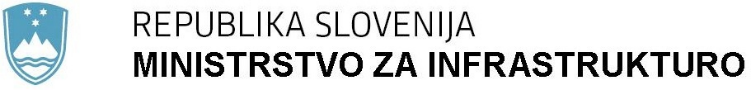       Tržaška cesta 19, 1000 Ljubljana, SlovenijaLETO IZDAJE: 2024NACIONALNI IZVEDBENI NAČRT ZA TEHNIČNE SPECIFIKACIJE ZA INTEROPERABILNOST V ZVEZI S PODSISTEMOM VODENJE- UPRAVLJANJE IN SIGNALIZACIJASLOVENIJASeznam sprememb* Glede na Izvedbeno uredbo Komisije (EU) 2023/1695 z dne 10. avgusta 2023 o tehnični specifikaciji za interoperabilnost v zvezi s podsistemom vodenje-upravljanje in signalizacija železniškega sistema v Evropski uniji ter razveljavitvi Uredbe (EU) 2016/919 (UL L št. 222 z dne 8. 9. 2023 (v nadaljevanju: TSI CCS) in Uredbo Evropskega parlamenta in Sveta o smernicah Unije za razvoj vseevropskega prometnega omrežja, o spremembi Uredbe (EU) 2021/1153 in Uredbe (EU) št. 913/2010 in o razveljavitvi Uredbe (EU) 1315/2013 (v nadaljevanju: TEN-T Uredba iz 2024); preneha veljati Nacionalni izvedbeni načrt o tehničnih specifikacijah za interoperabilnost za strukturni podsistem vodenje-upravljanje in signalizacija iz januarja 2018 oz. spremembe iz septembra 2019 in junija 2020 (v nadaljevanju: NIN TSI CCS 1.2, junij 2020).KazaloKazalo slikKazalo tabelPreglednica 1: Trenutno stanje uvajanja ETCS	13Preglednica 2: Trenutno stanje uvajanja sistema GSM-R	17Preglednica 3: Trenutno stanje uvajanja sistema za zaznavanja vlaka, skladnega s TSI	21Preglednica 4: Pričakovane koristi glede na učinke in deležnike	30Preglednica 5: Trenutno stanje uvajanja podsistemov CCS na vozilu	31Preglednica 6: Mejne proge in postaje s sosednjimi železniškimi upravami	32Preglednica 7: Območja vozlišč na omrežju v RS	33Preglednica 8: Nameščeni sistemi zaščite vlaka razreda B	35Preglednica 9: Prikaz zahtev glede na TEN-T Uredbo	36Preglednica 10: Načrtovanje uvajanja ETCS in izločanja iz uporabe sistemov zaščite vlaka  razreda B	38Preglednica 11: Načrtovanje uvajanja FRMCS in izločanja iz uporabe GSM-R	41Preglednica 12: Načrtovanje uvajanja sistema za zaznavanje vlaka, skladnega s TSI	46Preglednica 13: Strošek opremljenosti vozil prevoznikov	54Preglednica 14: Načrtovanje izločitve razreda B in vgradnja razreda A na čezmejnih progah	57Preglednica 15: Načrtovanje izločitve razreda B in vgradnja razreda A na vozliščih	58Preglednica 16: Načrtovanje izločitve GSM-R in vgradnja FRMSC na čezmejnih progah	62Preglednica 17: Načrtovanje izločitve GSM-R in vgradnja FRMSC na vozliščih	62Preglednica 18: Načrtovanje dela za zaznavanje vlaka skladnega s TSI na čezmejnih progah	63Preglednica 19: Načrtovanje dela za zaznavane vlaka skladnega s TSI na vozliščih	64Preglednica 20: Strošek in datum opremljenost vozil prevoznikov z ETCS	64Preglednica 21: Strošek in datum opremljenost vozil prevoznikov z ETCS za čezmejni promet	65Preglednica 22: Nove obvezne zahteve za sistem na vozilu	65KraticePovzetek/UvodV skladu z Direktivo 2016/797 Evropskega parlamenta in sveta z dne 11. maja 2016 o interoperabilnosti železniškega sistema v Evropski uniji, (UL L 138, 26. 5. 2016, str. 44, UL L 165, 27. 5. 2020, str. 27), interoperabilnost pomeni zmožnost železniškega sistema, da zagotovi varen in neprekinjen promet vlakov ob zahtevani stopnji izkoriščenosti zmogljivosti. Pri uresničevanju teh ciljev v okviru EU morajo države članice izvesti potrebne ukrepe za vzpostavitev optimalne ravni tehnične usklajenosti železniškega sistema v Skupnosti ter tako omogočiti izboljšanje in razvoj mednarodnih železniških prevoznih storitev. Posamezne uredbe o tehničnih specifikacijah za interoperabilnost železniškega sistema v Skupnosti določajo, da države članice za izvedbo posameznih TSI sprejmejo nacionalne izvedbene načrte za njihovo izvajanje. Za izpolnitev zahtev iz TSI CCS, kot so določene v Izvedbeni uredbi Komisije (EU) 2023/1695 z dne 10. avgusta 2023 o tehnični specifikaciji za interoperabilnost v zvezi s podsistemi vodenje-upravljanje in signalizacija železniškega sistema v Evropski uniji ter razveljavitvi Uredbe (EU) 2016/919 (UL L št. 222 z dne 8. 9. 2023; v nadaljevanju: TSI CCS), je Republika Slovenija pripravila Nacionalni izvedbeni načrt za tehnično specifikacijo za interoperabilnost v zvezi s podsistemom vodenje-upravljanje in signalizacija vseevropskega železniškega sistema v Evropski uniji.OdobrenoV skladu s 5. členom TSI CCS, mora vsaka država članica poslati drugim državam članicam in Komisiji nacionalni izvedbeni načrt za tehnične specifikacije za interoperabilnost. NIN TSI CCS so na osnovi določil Zakona o varnosti v železniškem prometu (Ur. l. RS, št. 30/18 in 54/21), pripravili odgovorni subjekti železniškega sistema Republike Slovenije.PREDSTAVITEV SPLOŠNE MIGRACIJSKE STRATEGIJE Skladno z Uredbo Evropskega parlamenta in Sveta o smernicah Unije za razvoj vseevropskega prometnega omrežja, o spremembi Uredbe (EU) 2021/1153 in Uredbe (EU) št. 913/2010 in o razveljavitvi Uredbe (EU) 1315/2013; v nadaljevanju: TEN-T Uredba) se železniško omrežje v Republiki Sloveniji deli na jedrno omrežje, razširjeno jedrno omrežje, celovito omrežje in ostalo omrežje. Razdelitev železniškega omrežja v Republiki Sloveniji po progah je razvidna iz spodnjih preglednic in iz Slike 1.Slika 1: Železniško omrežje v Republiki Sloveniji po TEN-T Uredbi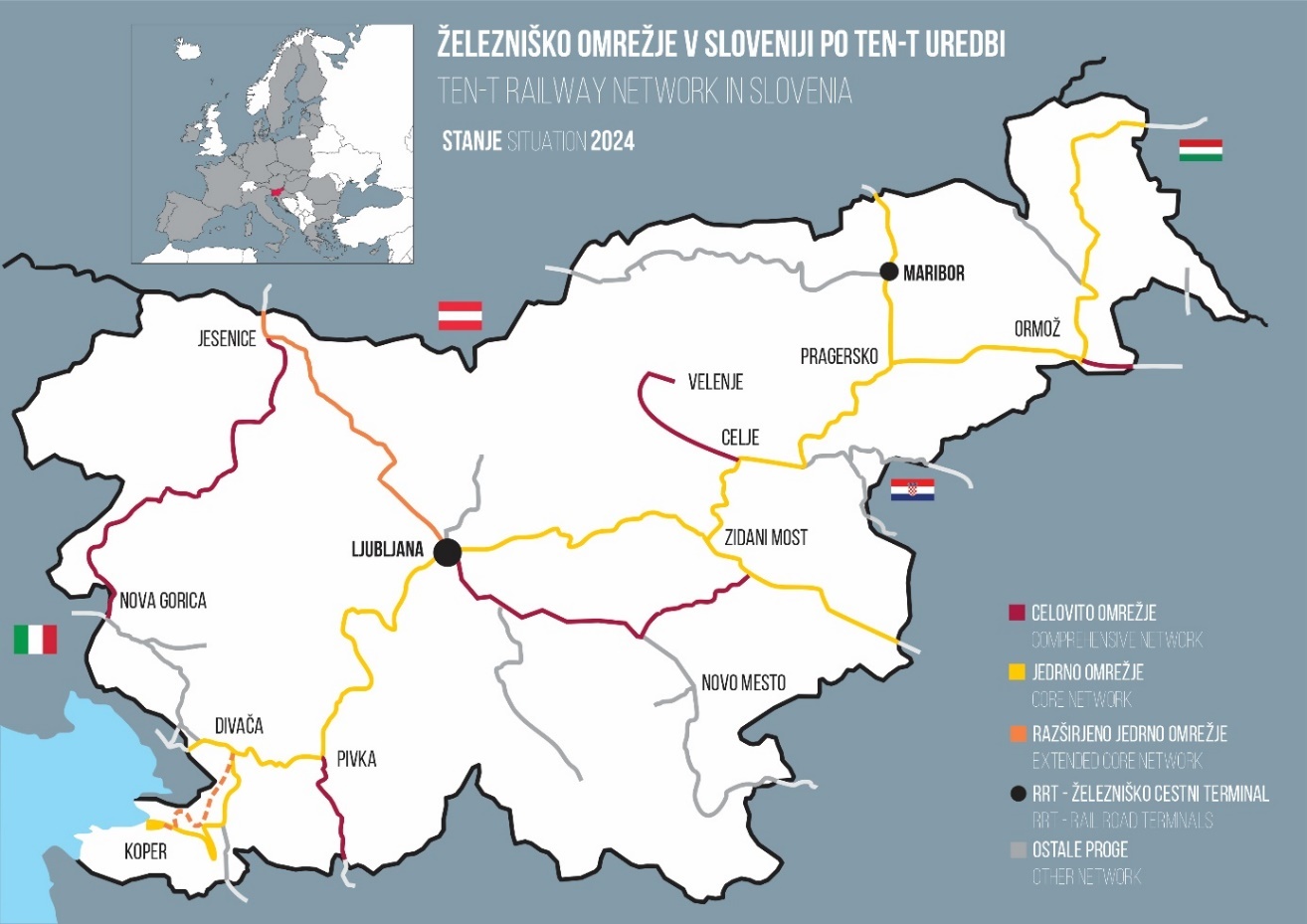 Vir: DRI upravljanje investicij, d.o.o., april 2024Jedrno omrežje: Razširjeno jedrno omrežje: Celovito omrežje: Ostalo omrežje: Strategija uvajanja sistema za zaščito vlakov:V skladu s TEN-T Uredbo se bodo na železniškem omrežju v RS vgradile naprave sistema ETCS in to na jedrnem omrežju do leta 2030 in na razširjenem jedrnem omrežju do leta 2040. Strategija uvajanja sistema za zaščito vlaka je razvidna iz poglavja 3.1. tega dokumenta.Prav tako se bodo v skladu z TEN-T Uredbo naprave razreda B (Indusi I60R) odstranile iz prog jedrnega omrežja do leta 2040, iz prog razširjenega jedrnega omrežja do leta 2045 in iz prog celovitega omrežja do leta 2050. Od datuma izločitve sistema zaščite vlakov razreda B (Indusi I60R) na navedenih omrežjih, morajo biti vlečna vozila opremljena s sistemom ETCS na vozilu. Proge ostalega omrežja v RS bodo še naprej opremljene z napravami sistema B.V poglavju 3.6 je predstavljena strategija vgradnje naprav sistema ETCS v vlečna vozila prevoznikov in strošek opremljanja vlečnih vozil prevoznikov z napravami sistema ETCS, ki vozijo na omrežju RS. Za vlečna vozila prevoznikov, ki vozijo le po progah ostalega omrežja (brez jedrnega, razširjenega jedrnega in celovitega omrežja) ni predvidena vgradnja naprav sistema A.Strategija uvajanja radijskega sistema:V RS je v letu 2021 bil izgrajen radijski sistem razreda B (RDZ). Radijski sistem razreda A (GSM-R) je bil predan v obratovanje v letu 2017 na vseh progah (razen proge 43 d.m.–Lendava), s čimer je zagotovljena pokritost z radijskim signalom na celotnem železniškem omrežju vključno s pokritostjo predorov. Radijski signal pokriva tudi mejna območja s sosednjimi državami. Pri komuniciranju med osebjem upravljavca in osebjem prevoznikov je pri upravljanju in vodenju železniškega prometa obvezna uporaba sistema GSM-R v skladu s predpisi.FRMCS je naslednik GSM-R in skupaj predstavljata bodoči železniški mobilni radijski sistem(-i) – RMR. V prihodnosti so potrebne tehnične študije za scenarije migracije, da bi olajšali prehod iz operacij v okviru GSM-R na FRMCS. Za vzpostavitev FRMCS je potrebno zgraditi 5G omrežje in preizkusiti prve prototipe. Potrebno je pripraviti tehnične specifikacije za FRMCS in s tem opraviti povezane standardizacijske postopke. Nato je Evropska povezovalna vozlišča GSM-R potrebno nadgraditi na FRMCS, da se zagotovi popolna interoperabilnost za čezmejne vlake. Do postopne migracije na končno stanje s sistemom FRMCS bo še zmeraj potrebno delovanje obeh sistemov. Tako je sedaj planirano delovanje GSM-R do leta 2035, vključitev FRMCS pa od leta 2032, kar pomeni da bosta v času od 2032 do 2035 predvidoma delovala oba sistema. Strategija uvajanja sistema za zaznavanje vlakov skladnega s TSI:Za zaznavanje vlakov se v skladu s TSI CCS  v RS uporabljajo števci osi RSR180 proizvajalca Frauscher. Na omrežju v RS se bo pri izvedbi obnov ali nadgradenj postaj oziroma medpostajnih odsekov na podsistemu vodenje upravljanje in signalizacija ob progi vgrajeval sistem za zaznavanje vlakov skladen s TSI v skladu z načrtovanjem dela za zaznavanje vlakov iz točke 5.4 tega dokumenta. Strategija uvajanja sistema ATO:Na železniškem omrežju v RS nimamo vgrajenega in tudi ni planirana vgradnja sistema avtomatiziranega obratovanje vlakov.SPLOŠNI OKVIRNI OPIS TRENUTNEGA STANJAOkvirni opis sistemov razreda A, ATO in dela za zaznavanje vlakaTrenutno stanje uvajanja za sisteme razreda A, ATO in dela za zaznavanje vlakaTrenutno stanje uvajanja za sistem zaščite vlakov razreda ARS se je v preteklosti na slovenskem delu koridorja D odločila za vgradnjo ETCS nivoja 1 s funkcionalnostjo infill, verzije 2.3.0d (Baseline 2), in sicer od državne meje z Italijo in postaje Sežana, vključno s progo Koper – Divača do državne meje z Madžarsko vključno s postajo Hodoš. Razlogi za odločitev za vgradnjo nivoja 1 so bili, hitrost implementacije, nestabilnost specifikacij za ETCS nivoja 2 ter njegova tehnološka nezrelost. Poleg tega je bila zaradi zahtevnosti implementacije ETCS nivoja 2 na starih relejnih signalnovarnostnih napravah priporočena predhodna posodobitev naprav, ki je predstavljala velik strošek, to pa bi zaradi omejenih sredstev za vgradnjo ETCS sistema upočasnilo njegovo implementacijo.Na podlagi obstoječega stanja infrastrukture, izkušenj pridobljenih v predhodnih implementacijah ETCS v Republiki Sloveniji in na podlagi sprejete Resolucije o nacionalnem programu razvoja prometa v Republiki Sloveniji za obdobje do leta 2030 (ReNPRP30) ter Strategije razvoja prometa v Republiki Sloveniji do leta 2030 je bila sprejeta odločitev, da je na slovenskem delu Sredozemskega transportnega koridorja, na odseku proge d.m. s Hrvaško – Dobova – Zidani Most in Baltsko-jadranskega transportnega koridorja, na odsekih prog Pragersko –  Maribor in Maribor - Šentilj – d.m. z Avstrijo, predvidena izvedba sistema ETCS nivoja 1 s funkcionalnostjo infill, verzije 3.4.0 (Baseline 3).Na omrežju v RS vgrajena sistema ETCS Nivo 1, verzije 2.3.0d (Baseline 2) in 3.4.0 (Baseline 3) sta osnovana na podlagi točkovnega prenosa informacije iz proge preko vgrajenih eurobaliz (fiksnih ali transparentnih) na vlečno vozilo. Na tem nivoju se uporabljajo obstoječe SVN za zavarovanje železniškega prometa.Na omrežju v RS, ki je opremljeno s sistemom ETCS Nivo 1 je uporabljena decentralizirana rešitev, ki deluje po principu, da elektronske enote vgrajene ob progi (LEU) prejemajo podatke neposredno iz signala (signalne omarice) in ne centralno iz postavljalnice. Sistem ETCS Nivo 1 je na obstoječe SVN priključen na takšen način, da povratno ne vpliva na delovanje omenjenih naprav.Slika 2: Trenutno stanje uvajanja ETCS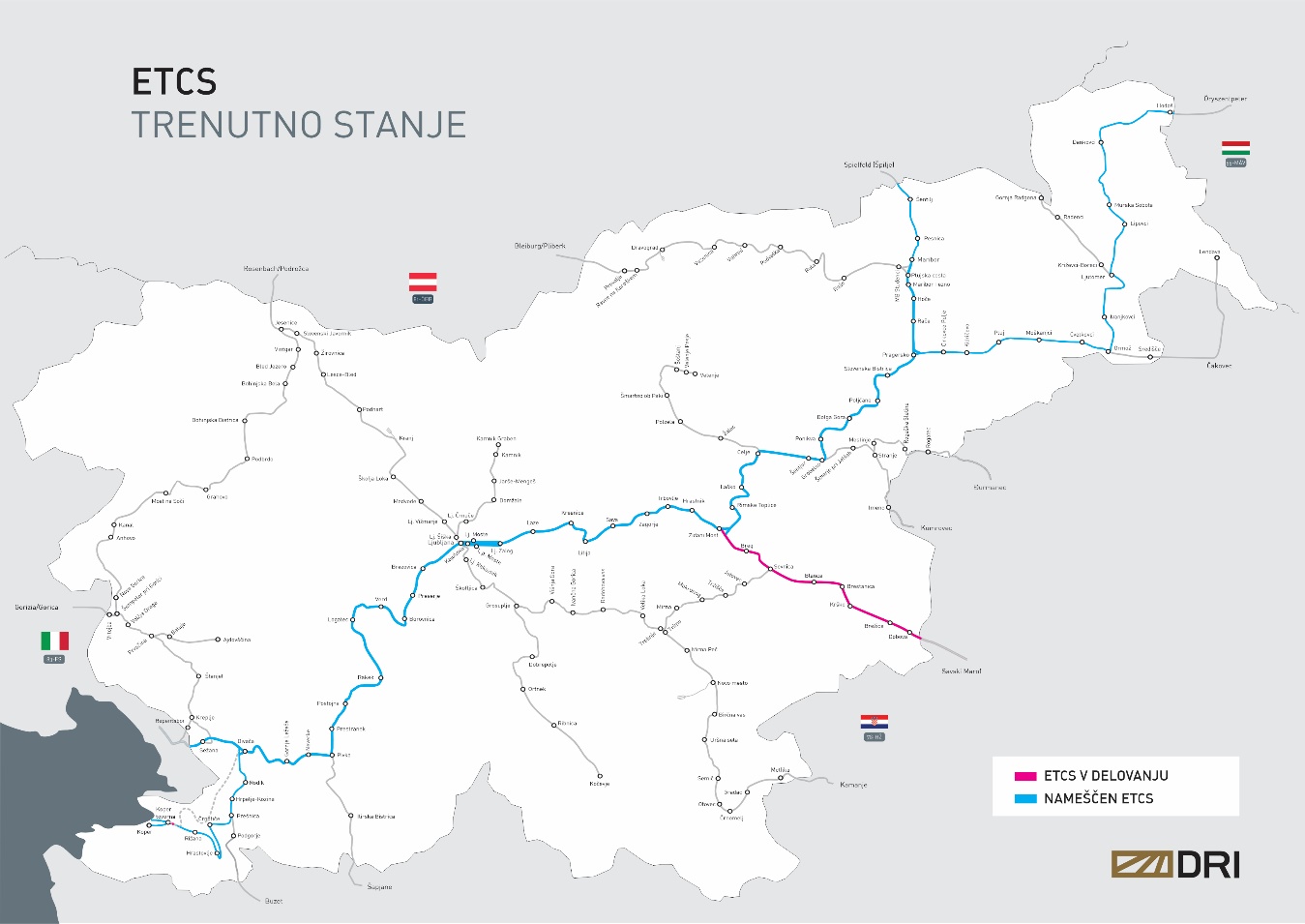 Vir: DRI, upravljanje investicij, d.o.o., Ljubljana, maj 2024, po podatkih Program omrežja 2024, SŽ – Infrastruktura, d.o.o.Preglednica 1: Trenutno stanje uvajanja ETCSOpomba: Zaradi izvajanja investicijskih projektov se je sistem ETCS na določenih odsekih začasno izključil iz obratovanja in izgradil in se bo ponovno vključil po končanju projektovTrenutno stanje uvajanja sistema ATO Na omrežju v RS nimamo vgrajenega sistema avtomatiziranega obratovanje vlakov.Trenutno stanje uvajanja radijskega sistema razreda ANa omrežju v RS je sistem GSM-R vgrajen in predan v obratovanje v letu 2017 na vseh progah (razen proge 43 d.m. – Lendava), s čimer je zagotovljena pokritost z radijskim signalom na celotnem železniškem omrežju vključno s pokritostjo predorov. Radijski signal pokriva tudi mejna območja s sosednjimi državami. Pri komuniciranju med osebjem upravljavca in osebjem prevoznikov je pri upravljanju in vodenju železniškega prometa obvezna uporaba sistema GSM-R v skladu s predpisi.Slika 3: Trenutno stanje uvajanja sistema GSM-R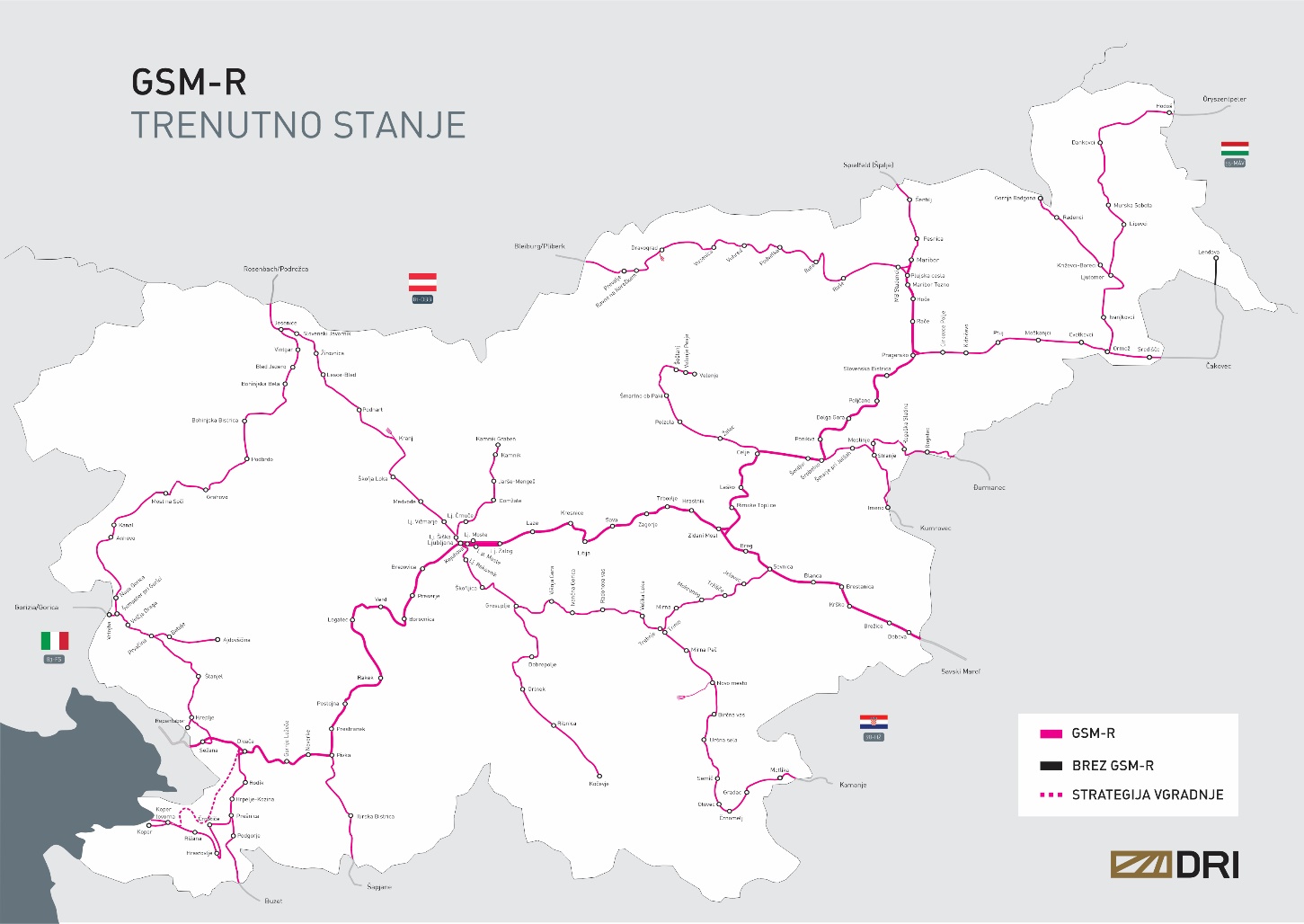 Vir: DRI, upravljanje investicij, d.o.o., Ljubljana, maj 2024, po podatkih Program omrežja 2024, SŽ – Infrastruktura, d.o.o.Trenutno stanje uvajanja sistema FRMCS Na omrežju v RS nimamo vgrajenega sistema FRMCS.Preglednica 2: Trenutno stanje uvajanja sistema GSM-ROpomba: Sistem GSM-R nudi govorno komunikacijo in prenos kratkih tekstovnih sporočil. Na omrežju je tudi omogočen podatkovni GSM-R.Trenutno stanje uvajanja sistema za zaznavanje vlakov, skladnega s TSI Za sistem za zaznavanje vlakov, skladnega s TSI se v RS uporabljajo števci osi RSR180 proizvajalca Frauscher. Števci osi se med drugim uporabljajo za identifikacijo prostosti tirov, kretnic in medpostajnih odsekov. Medpostajni odsek se lahko razdeli na več avtomatskih progovnih blokov. Avtomatski progovni blok je naprava na železniški progi, s katero se ureja promet zaporednih vlakov na istem tiru. Prostost in zasedenost prostorskih odsekov kontrolirajo števci osi, ki so vgrajeni na začetku in koncu prostorskega odseka.Slika 4: Trenutno stanje uvajanja sistema za zaznavanje vlakov, skladnega s TSI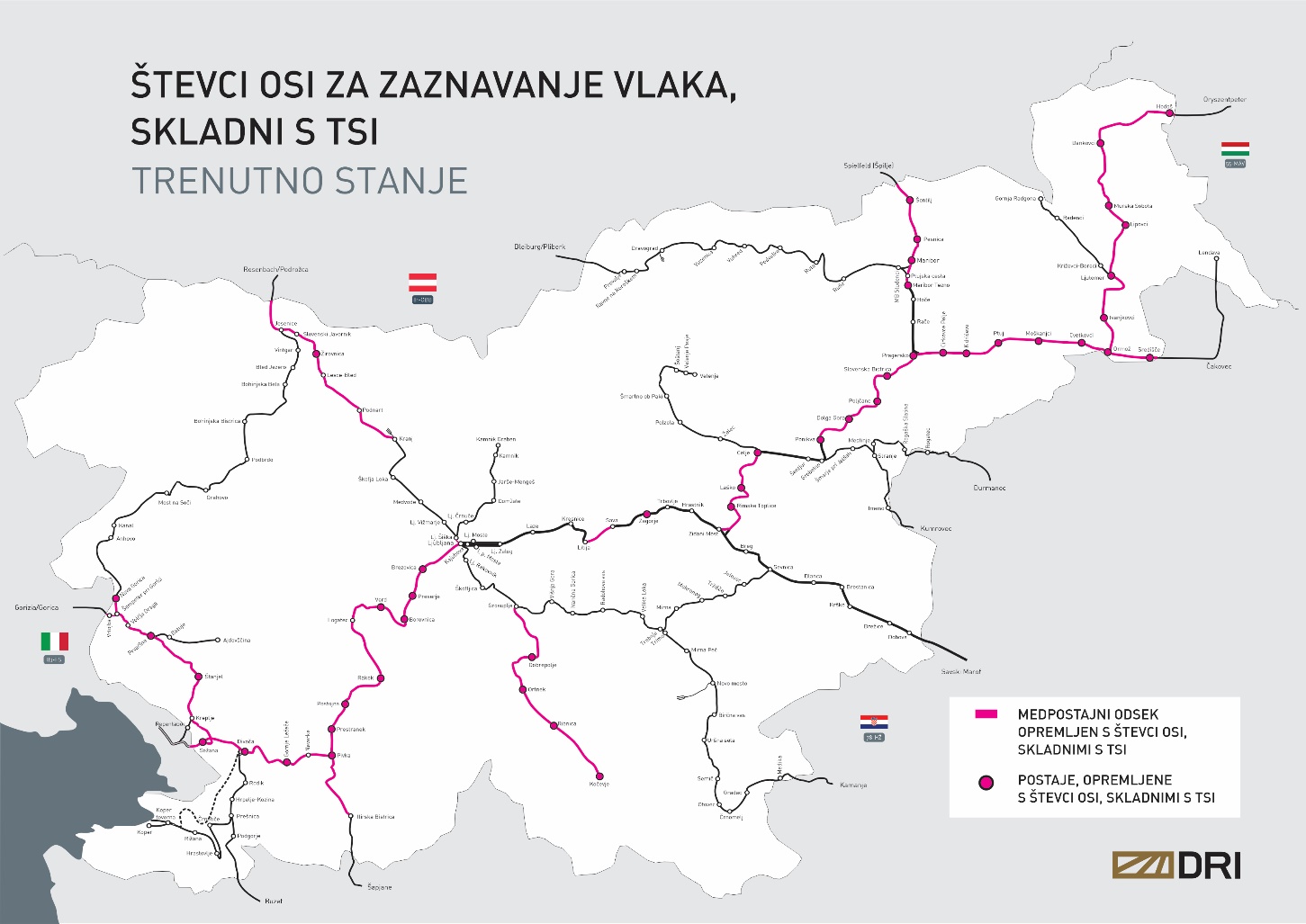 Vir: DRI, upravljanje investicij, d.o.o., Ljubljana, maj 2024, po podatkih Program omrežja 2024, SŽ – Infrastruktura, d.o.o.Preglednica 3: Trenutno stanje uvajanja sistema za zaznavanja vlaka, skladnega s TSIKoristi za vidike zmogljivosti, varnosti, zanesljivosti in učinkovitosti Sistem ETCS in sistem GSM-R zagotavljata interoperabilnost, ki je ena izmed glavnih smernic EU politike, ki se nanaša na evropsko železniško omrežje. Interoperabilnost namreč podpira idejo skupnega evropskega trga. Po eni strani uvedba omenjenih sistemov odpira možnosti za uvedbo sodobnega ETCS sistema na slovenskem voznem parku, po drugi strani pa odpira slovensko železniško infrastrukturo tujim vlakovnim operaterjem. Samo tehnična interoperabilnost pri tem ne zadošča in je potrebno zagotoviti tudi operacijsko interoperabilnost.      Preglednica 4: Pričakovane koristi glede na učinke in deležnike Opomba: Pri načrtovanju uvajanja FRMCS in ATO bo potrebnih več izvedbenih korakov, tako da koristi teh dveh sistemov še niso bile točneje opredeljene.Veljavne obvezne zahteve na vozilu V RS nimamo nacionalne zakonodaje, ki ureja zahteve za podsistem CCS na vozilu. Trenutno stanje uvajanja podsistemov CCS na vozilu V preglednici 5 je prikazano trenutno stanje opremljenosti vozil prevoznikov z napravami sistema B in napravami sistema A, ki obratujejo na železniškem omrežju v RS. Vsa vozila prevoznikov so opremljena z napravami sistema B in napravami GSM-R.Preglednica 5: Trenutno stanje uvajanja podsistemov CCS na voziluInformacije o tipu ESC/RSC, povezanem s progami in dejavnostmi za integracijo ob progi/na voziluUpravljalec infrastrukture je dne 26. 3. 2024 na Agencijo Evropske unije za železnice predložil opredelitev preverjanj združljivosti vozil z infrastrukturo v zvezi s sistemom ETCS in radijskim sistemom GSM-R za obstoječe proge.Informacije o čezmejnih progah Železniško omrežje Republike Slovenije meji z železniškimi infrastrukturami / upravljavci naslednjih držav:Avstrija – ÖBB Infrastruktur Betrieb AGHrvaška – HŽ Infrastruktura d.o.o.Italija - RFI – Rete Ferroviaria Italiana S.p.A.Madžarska - MAV/GYSEVV preglednici 6 je prikazana opremljenost čezmejnih prog do državne meje z napravami sistema B in napravami sistema A. Preglednica 6: Mejne proge in postaje s sosednjimi železniškimi upravamiOpomba: Indusi I60R, GSM-R in ETCS so vgrajeni le do državne mejeInformacije o vozliščihObmočja več železniških postaj, ki glede na potrebe železniškega prometa v pomenu uravnavanja prometa sestavljajo celoto, so vozlišča. V preglednici 7 je prikazana opremljenost vozlišč z napravami sistema B in napravami sistema A. Preglednica 7: Območja vozlišč na omrežju v RSOkvirni opis sistemov razreda B V RS imamo vgrajene sisteme zaščite vlakov razreda B (Indusi I60R) in do leta 2021 je bil nameščen radijski sistem razreda B (RDZ - radio dispečerska zveza).  Naloga Indusi I60R je preprečitev nesreč v primeru, da strojevodja pri vožnji mimo glavnih signalov ne uravnava vožnje, tako kot mu velevajo signalni znaki; napravo sestavljata lokomotivski del in progovni del ali baliza. Progovni del, baliza je tirni magnet, ki s pomočjo magnetne indukcije prenaša informacije o signalnih znakih na lokomotivo; tirni magnet je uglašen na tri frekvence 500Hz, 1000Hz in 2000Hz. Vsaka od teh frekvenc vpliva na določen sklop lokomotivskega dela Indusi I60R.Naloga RDZ je bila komunikacija - pogovor med strojevodjo in prometnikom na eni izmed postaj ob progi. Tako strojevodja lahko ostane v komandnem prostoru vlečnega vozila, ki ga vozi, in se pogovarja s prometnikom prek radijske zveze. To je pomembno, saj omogoča hitro komunikacijo in usklajevanje med vlakom in prometnim nadzorom, ne da bi strojevodja moral izstopiti iz vlaka in uporabiti fiksne telefone ob progi. Radijska zveza deluje s pomočjo elektromagnetnega valovanja, ki se prosto razširja po prostoru. V večini primerov poteka vsaj del radijske poti skozi zemeljsko ozračje. Tako lahko strojevodja in prometnik učinkovito sodelujeta pri varnem in učinkovitem upravljanju železniškega prometa. Z dne 30. 6. 2021 so bile izključene vse naprave RDZ iz delovanja na omrežju prog v RS.Trenutno stanje za sisteme razreda BTrenutno stanje za sistem zaščite vlakov razreda B V RS imamo vgrajene sisteme zaščite vlakov razreda B (Indusi I60R), za katere proizvajalec ni predpisal življenjske dobe naprave. Slika 5: Nameščeni sistem zaščite vlaka razreda BVir: DRI, upravljanje investicij, d.o.o., Ljubljana, maj 2024, po podatkih Program omrežja 2024, SŽ – Infrastruktura, d.o.o.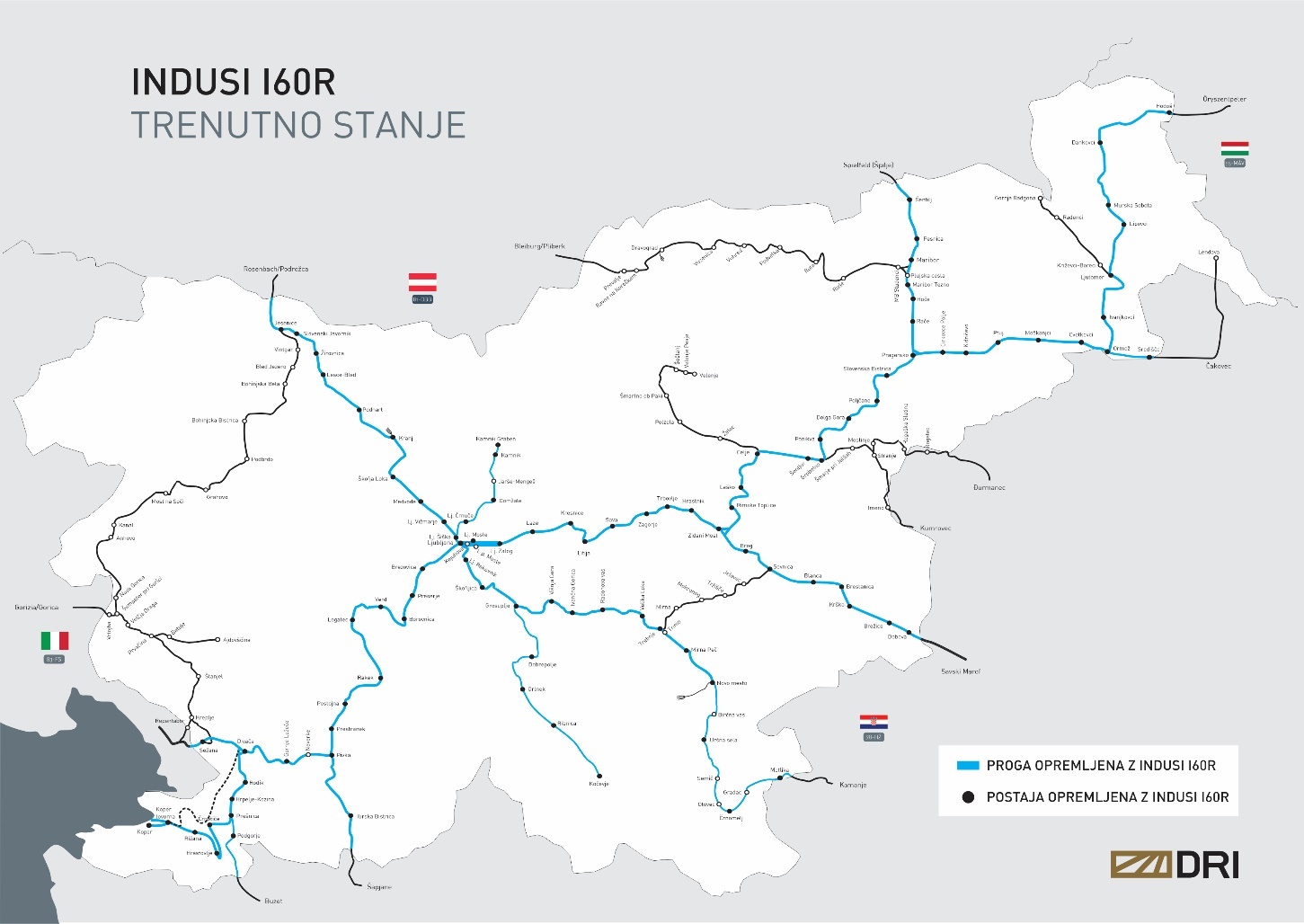 Preglednica 8: Nameščeni sistemi zaščite vlaka razreda BTrenutno stanje za radijski sistem razreda BV RS nimamo vgrajenega radijskega sisteme razreda B. Z dne 30. 6. 2021 so bile izključene vse naprave sistema razreda B (RDZ) iz delovanja na omrežju prog v RS.Ukrepi, sprejeti za zagotovitev pogojev odprtega trgaNa omrežju RS deluje sistem za zaščito vlaka razreda B (Indusi I60R). Radijski sistem razreda B je bil izključen in nadomeščen s radijskim sistemom razreda A (GSM-R).Specifikacije naprav za integracijo z napravo razreda A (ETCS) on-board z vključeno nacionalno napravo (Class B = STM oziroma NTC) so dostopne na spletni strani ERA https://www.era.europa.eu/domains/infrastructure/european-rail-traffic-management-system-ertms_enNaprava Indusi I60 je izdelana in certificirana v skladi s standardi:SIST EN 50121-3SIST EN 50121-4SIST EN 50125-3SIST EN 50155SIST EN 61373STRATEGIJA TEHNIČNEGA PREHODA Preglednica 9 prikazuje seznam zahtev za vgradnjo ERTMS naprav in izgradnjo sistemov razreda B na jedrnem omrežju, razširjenim jedrnim omrežju in celovitem omrežje glede na TEN-T Uredbo. Preglednica 9: Prikaz zahtev glede na TEN-T UredboPogoji obratovanja za neuporabo ERTMSNa podlagi določil Direktive 2012/34/EU Evropskega parlamenta in Sveta z dne 21. novembra 2012 o vzpostavitvi enotnega evropskega železniškega območja  (UL L, št. 343, 14. 12. 2012, str. 32, UL L, št. 53, 26. 2. 2013, str. 4, UL L, št. 67, 12. 3. 2015, str. 32), spremenjene z  Direktivo (EU) 2016/2370 Evropskega parlamenta in Sveta z dne 14. decembra 2016 (UL L, št. 352, 23. 12. 2016, str. 1) in Delegiranim sklepom Komisije  (EU) 2017/2075 z dne 4. septembra 2017 (UL L, št. 295, 14. 11. 2017, str. 69) in v cilju pospešitve uvedbe ETCS na lokomotivah, upravljavec infrastrukture v Programu omrežja, definira in zagotovi primerne spodbude z uvedbo diferenciacije uporabnine za vlake opremljene z ETCS. Takšen način določanja in zaračunavanja uporabnine za uporabo javne železniške infrastrukture mora prevoznikom zagotoviti primerne spodbude za opremljanje vlakov z ERTMS napravami.Da bi zagotovili ustrezno varnost v železniškem prometu, bodo za vozila, ki po migracijskem obdobju še ne bodo imela ERTMS opreme, prepovedana vožnja po progah opremljenih z ERTMS.Strategija tehničnega prehoda za del ETCSCilj evropskega načrta za uvedbo ETCS je zagotoviti, da se bodo lokomotive in druga železniška vozila, opremljena z ETCS, postopno lahko začela uporabljati na progah, postajah, terminalih in ranžirnih postajah, ne da bi za to poleg ETCS potrebovala še sisteme razreda B. Skladno z nacionalnim implementacijskim načrtom je predvidena nadomestitev naprav sistema B v celoti s sistemom razreda A. Poleg tega pri arhitekturi signalnovarnostnih naprav na osnovi ETCS L2 ali L3 namestitev Indusi I60R niti ne bi bila možna, saj ob progi ni signalov, na katere bi naprave razreda B priključili. Tako na proge, opremljene skladno s predlagano tehnologijo, ni dovoljen dostop za tirna vozila opremljena zgolj z napravami razreda B (Indusi I60R). V kolikor imajo ta vozila nameščene naprave razreda A in razreda B, se uporaba naprav razreda B administrativno prepove in dovoli zgolj uporaba naprav razreda A. Tudi v primeru izpada naprav razreda A, se naprave razreda B ne smejo uporabiti, saj bi le to lahko vodilo do napačnega ravnanja strojevodje. V primeru izpada naprav razreda A se gibanje vlaka ureja operativno skladno z veljavno zakonodajo.  Po popolni opremi prog s sistemom ETCS bo možno opustiti sistem Indusi I60R. Z izgradnjo komponent sistema Indusi I60R bo manjša možnost napak, s tem se izboljša razpoložljivost celotnega sistema SVN.Preglednica 10: Načrtovanje uvajanja ETCS in izločanja iz uporabe sistemov zaščite vlaka razreda BStrategija za posodobitev osnovne konfiguracije in ravni V RS ni načrtovane nadgradnje ETCS iz nivoja 1 na nivo 2. Prav tako ni načrtovane nadgradnje iz konfiguracije 2.3.0d v konfiguracijo 3.4.0. Strategija tehničnega prehoda za radijski del Na omrežju prog v RS je sistem GSM-R vgrajen in predan v obratovanje v letu 2017 na vseh progah (razen proge 43 d.m. – Lendava), s čimer je zagotovljena pokritost z radijskim signalom na celotnem železniškem omrežju vključno s pokritostjo predorov. Radijski signal pokriva tudi mejna območja s sosednjimi državami. Pri komuniciranju med osebjem upravljavca in osebjem prevoznikov je pri upravljanju in vodenju železniškega prometa obvezna uporaba sistema GSM-R v skladu s predpisi. Na progi št. 63 Divača – Koper, ki je v gradnji je predvideno vključitev GSM-R v letu 2026.Načrtovanje uvajanja FRMCS in izločanja iz uporabe GSM-RNačrtovanje uvajanja FRMCS, bo potekalo ob hkratnem nemotenem in vzporednem delovanju GSM-R. Ob tem bo do leta 2035 potrebno izvajati načrt vzdrževanja in obnavljanja obstoječega sistema GSM-R. Hkrati z obnavljanjem se bo izvajala tudi tista nadgradnja sistema, ki bo dolgoročno koristila uvedbi FRMCS. Potrebno bo zagotoviti ustrezen strokovni kader, ki bo pripravil tehnično dokumentacijo za FRMCS sistem. Pri načrtovanju uvajanja FRMCS je potrebnih več izvedbenih korakov:pripraviti dolgoročno strategijo zagotavljanja interoperabilnost v skladu z veljavnimi TSI v notranjem in mednarodnem železniškem prometu;bistveno bo definiranje storitev in potreb ter dolgoročne strategije razvoja operativnih komunikacij na omrežju v RS v notranjem in mednarodnem prometu. To vključuje vse celotno omrežje vključujoč železniške postaje in postajališča, in sicer tip potreb in storitev (glasovni klic, skupinski klici, klic v sili, podatkovni klic, SMS storitve, širokopasovne podatkovne storitve);upoštevati potrebe in storitve ostalih deležnikov v železniškem prometu;upoštevati prenosno omrežje (temelji na IP tehnologiji), zato bo potrebno pripraviti načrt izvedbe ukrepa prehoda iz obstoječega SDH prenosnega sistema na IP prenosni sistem;pripraviti strategijo prehoda iz obstoječega GMS-R sistema na FRMCS sistem: časovnica, način prehoda, pogoji vzporednega delovanja ter dolgoročna strategija razvoja kadrov, ki bodo sodelovala v vseh korakih načrtovanja uvajanja FRMCS in izločanja GSM-R iz uporabe.Tako je planirano delovanje GSM-R do leta 2035, vključitev začetek vgradnje FRMCS pa od leta 2032, kar pomeni da bosta v času od 2032 do 2035 predvidoma delovala oba sistema. Slika 6: Načrtovanje uvajanja FRMCS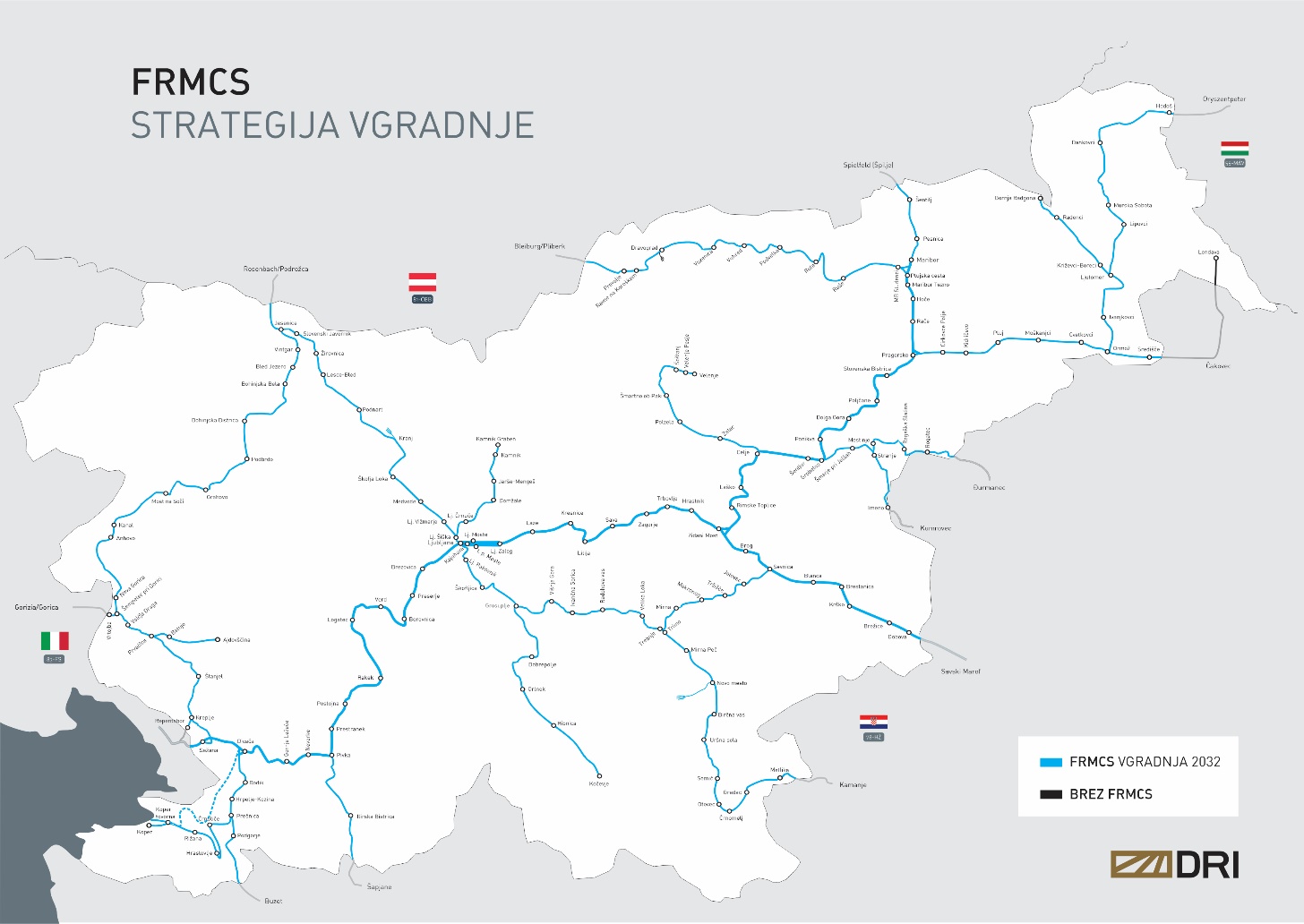 Vir: DRI upravljanje investicij, d.o.o., maj 2024Preglednica 11: Načrtovanje uvajanja FRMCS in izločanja iz uporabe GSM-RStrategija tehničnega prehoda za del ATONa omrežju v RS ni planirana vgradnja sistema avtomatiziranega obratovanje vlakov.Strategija tehničnega prehoda sistema za zaznavanje vlaka Na omrežju v RS se bo pri izvedbi obnov in nadgradenj postaj oziroma medpostajnih odsekov na podsistemu vodenje upravljanje in signalizacija ob progi vgrajeval sistem za zaznavanje vlakov skladen s TSI. Strategija vgradnje sistema za zaznavanje vlaka skladnega s TSI je razvidna iz slike 7 in preglednice 12.Slika 7: Strategija vgradnje sistema za zaznavanje vlaka skladnega s TSI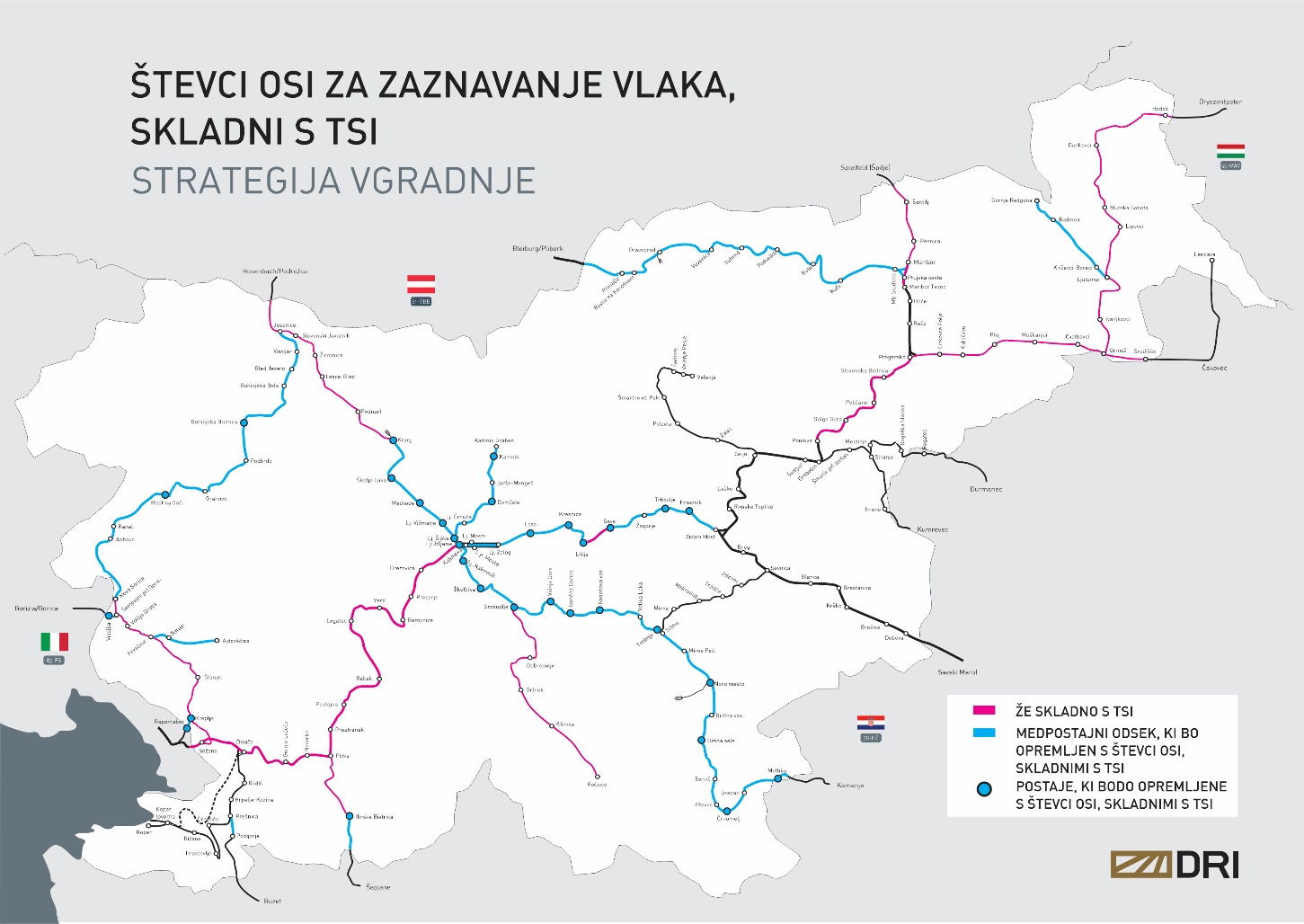 Vir: DRI upravljanje investicij, d.o.o., maj 2024Preglednica 12: Načrtovanje uvajanja sistema za zaznavanje vlaka, skladnega s TSIStrategija prehoda za posebne primere V RS s področja podsistema vodenje upravljanje in signalizacija ni prijavljenega nobenega posebnega primera.Strategija tehničnega prehoda za podsisteme CCS na vozilu Strategija vgradnje naprav sistema ETCS v vozila prevoznikov in strošek opremljenosti vozil prevoznikov, ki vozijo na omrežju RS je razvidna iz preglednice 13. Za vozila prevoznikov, ki vozijo le na ostalem omrežju (brez jedrnega, razširjenega jedrnega in celovitega omrežja) ni predvidena vgradnja naprav sistema A.Preglednica 13: Strošek opremljenosti vozil prevoznikovFinančni podatki za sisteme ob progi in na vozilu Zaradi malega števila dobaviteljev oz. proizvajalcev posledično obstaja riziko monopolnih cen. Z ustreznimi mehanizmi (okvirni sporazumi, vzdrževalne pogodbe,…) je potrebno v sklopu izvajalskih obveznosti zagotoviti optimalne stroške v življenjski dobi in ob morebitnih dopolnitvah.Financiranje izvedbe zahtev iz NIN TSI CCS se bo izvajalo predvsem iz sledečih virov:  namenska sredstva EU,namenska sredstva finančnih mehanizmov,integralna sredstva,integralna sredstva - slovenska udeležba,namenska sredstva RS,posebni skladi (npr. Sklad za podnebne spremembe, Zelene obveznice…)uporabnina (s spodbudami za uporabo sistema ETCS, s pribitki za dizelsko vleko na elektrificirani progi, pribitki za posebni investicijski projekt izgradnje drugega tira železniške povezave na odseku Divača – Koper, dajatvami za rezervacijo vlakovne poti…)NačrtovanjeNačrtovanje dela za zaščito vlakaDatumi začetka obratovanja sistema ETCSV skladu z TEN-T Uredbo se bo na omrežje RS vgradile naprave sistema ETCS na jedrnem omrežja do leta 2030 in razširjenim jedrnem omrežjem do leta 2040. Na sliki 8 je prikazana planirana vgradnja sistema ETCS do leta 2040. Slika 8: Zemljevid omrežja z datumi začetka obratovanja sistema ETCS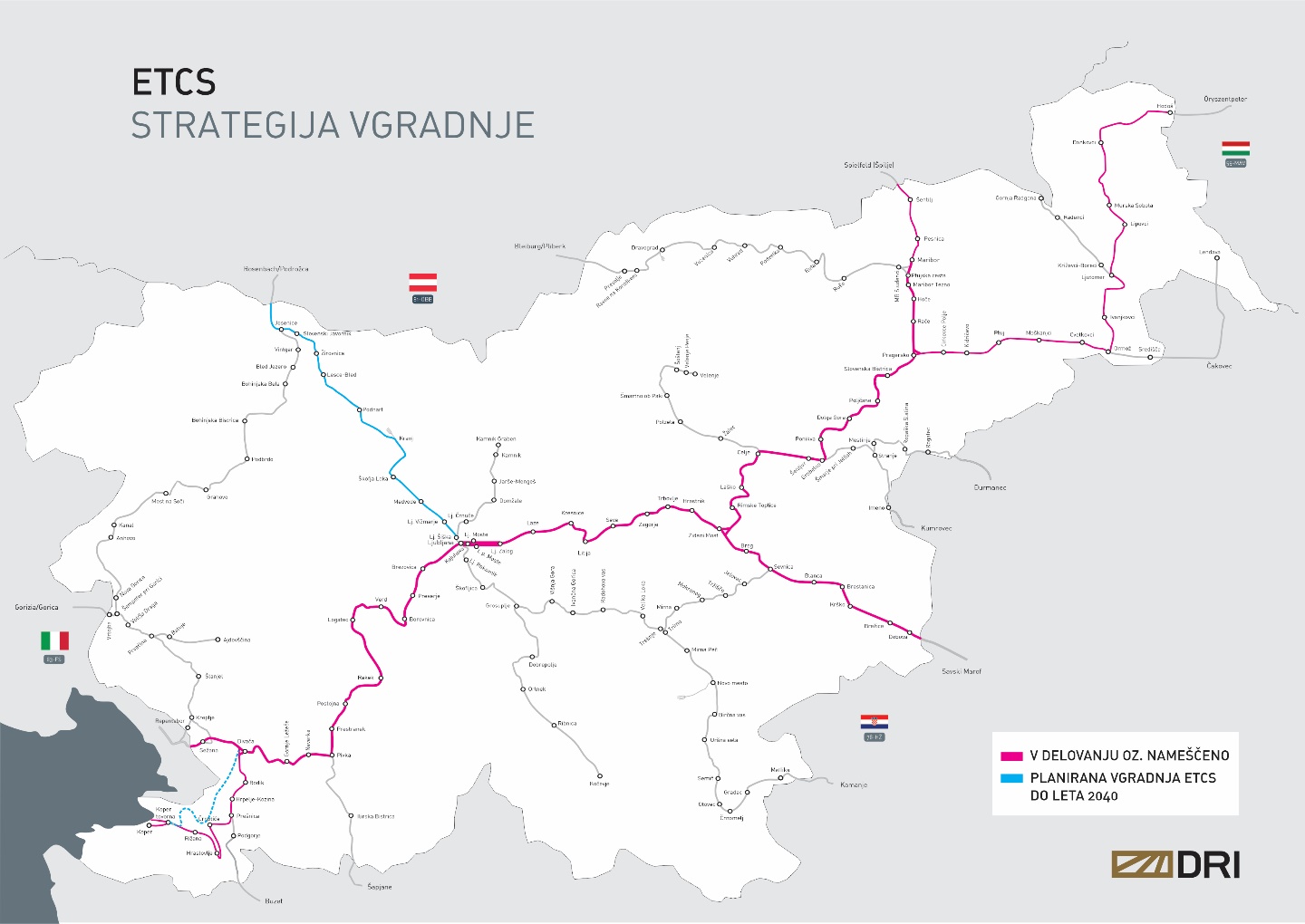 Vir: DRI upravljanje investicij, d.o.o., maj 2024Izločitev iz uporabe sistemov zaščite vlaka razreda B Izločitev sistema zaščite vlakov razreda B (Indusi I60R) na jedrnem železniškem omrežju v RS je predvideno do leta 2040, na razširjenim jedrnem železniškem omrežju v RS je predvideno do leta 2045 in na celovitem železniškem TEN-T omrežju je predvideno do leta 2050. Od datuma izločitve sistema zaščite vlakov razreda B (Indusi I60R) na navedenih omrežjih, morajo biti vlečna vozila opremljena s sistemom ETCS na vozilu. Ostalo omrežje v RS bo še vedno opremljeno z napravami sistema B.Ker sistema ETCS ni mogoče sočasno vgraditi v vse vlake in ker hkrati celotno omrežje ne more v trenutku preiti iz sistemov razreda B na nove sisteme razreda A, je sočasni obstoj sistemov razreda B in sistemov razreda A na vlaku in/ali ob progi neizogiben in je potrebno prehodno obdobje (prekrivanje sistemov razreda A in razreda B). Zato je potrebno, da na postajah Sežana, Ljubljana, Celje, Maribor, Maribor Tezno, Sevnica, Hrpelje-Kozina, Jesenice, Pivka in Ormož in na odsekih prog Grobelno-Celje, Divača-Sežana, zaradi voženj vlakov iz priključnih prog (ostalo omrežje) ter na postajah Koper, Ljubljana Zalog, Maribor Tezno, zaradi izvajanja premika, sistemi razreda B delno ostanejo (določeno število tirov). Slika 9: Zemljevid omrežja z datumi, ko obratovanje sistema razreda B ne bo več dovoljeno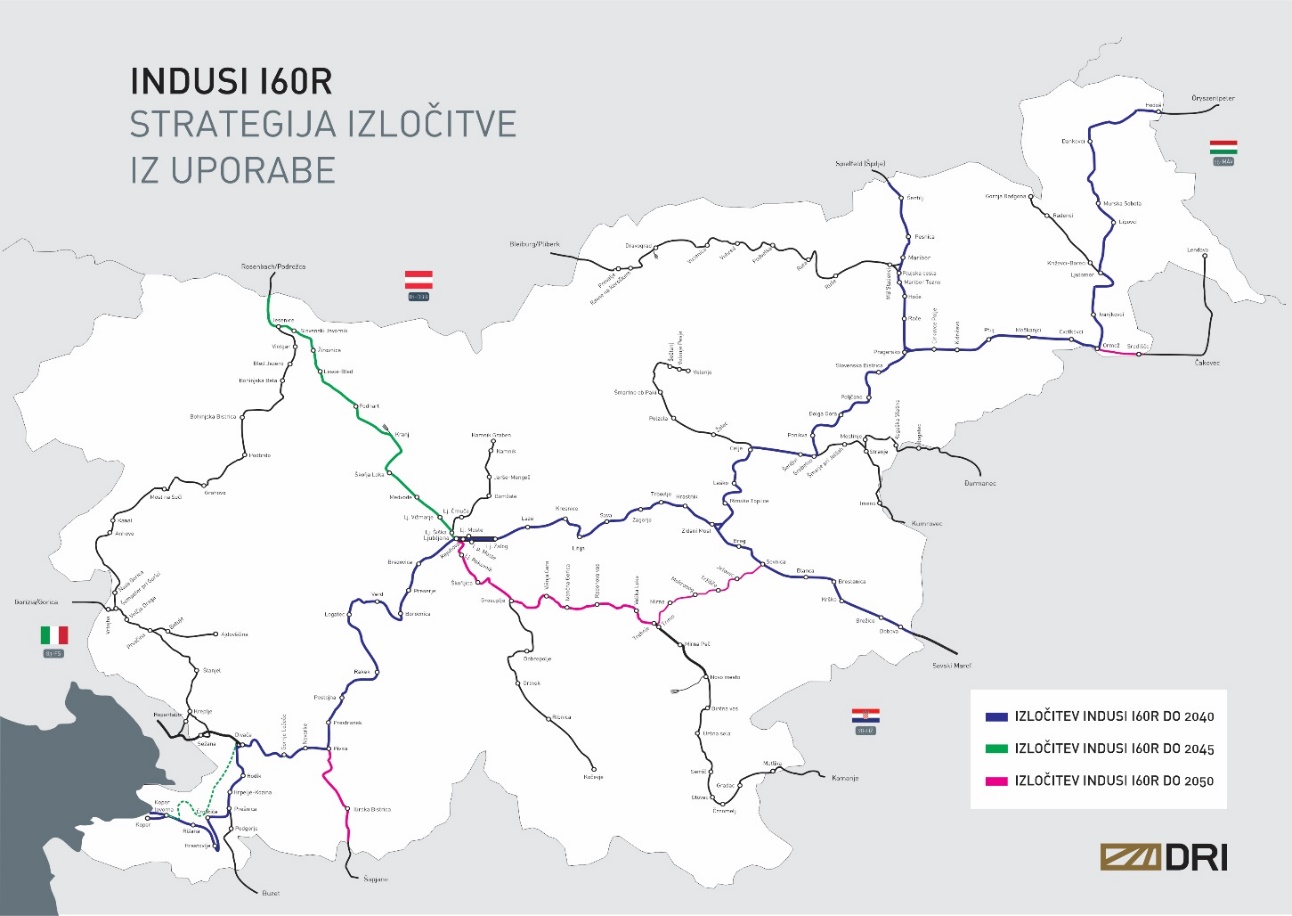 Vir: DRI upravljanje investicij, d.o.o., maj 2024Slika 10: Zemljevid omrežja z datumi izločitve iz uporabe sistema zaščite vlaka razreda B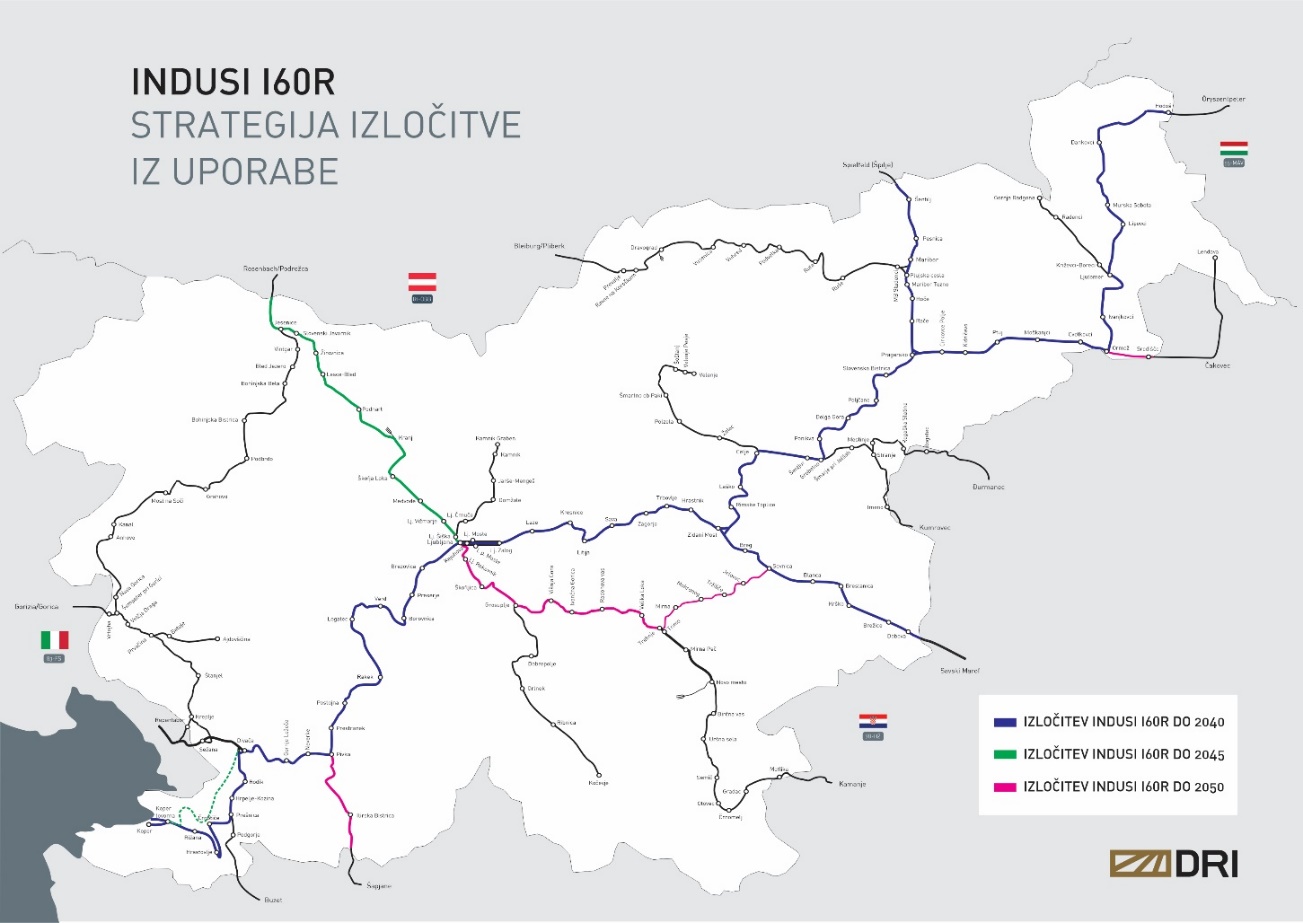 Vir: DRI upravljanje investicij, d.o.o., maj 2024 Informacije o čezmejnih progah V preglednici 14 je prikazano načrtovanje izločitve razreda B in vgradnja razreda A na čezmejnih progah do državne meje. Izločitev sisteme zaščite vlakov razreda B (Indusi I60R) na jedrnem železniškem omrežju v RS je predvideno do leta 2040, na razširjenim jedrnem železniškem omrežju v RS je predvideno do leta 2045 in na celovitem železniškem omrežju je predvideno do leta 2050. Vgradnja naprav sistema ETCS na jedrnem omrežju je predvidena do leta 2030 in razširjenem jedrnem omrežju do leta 2040.Preglednica 14: Načrtovanje izločitve razreda B in vgradnja razreda A na čezmejnih progah        Opomba: Indusi I60R in ETCS so vgrajeni le do državne mejeInformacije o vozliščih V preglednici 15 je prikazano načrtovanje izločitve razreda B in vgradnja razreda A na vozliščih. Izločitev sisteme zaščite vlakov razreda B (Indusi I60R) na jedrnem železniškem omrežju v RS je predvideno do leta 2040, na razširjenim jedrnem železniškem omrežju v RS je predvideno do leta 2045 in na celovitem železniškem omrežju je predvideno do leta 2050. Vgradnja naprav sistema ETCS na jedrnem omrežju je predvidena do leta 2030 in razširjenem jedrnem omrežju do leta 2040.Preglednica 15: Načrtovanje izločitve razreda B in vgradnja razreda A na vozliščihNačrtovanje radijskega delaDatumi začetka obratovanja sistema GSM-R Na omrežju prog v RS je sistem GSM-R vgrajen in predan v obratovanje v letu 2017 na vseh progah (razen proge 43 d.m. – Lendava), s čimer je zagotovljena pokritost z radijskim signalom na celotnem železniškem omrežju vključno s pokritostjo predorov. Radijski signal pokriva tudi mejna območja s sosednjimi državami. Pri komuniciranju med osebjem upravljavca in osebjem prevoznikov je pri upravljanju in vodenju železniškega prometa obvezna uporaba sistema GSM-R v skladu s predpisi. Na progi št. 63 Divača – Koper, ki je v gradnji je predvideno vključitev GSM-R v letu 2026.Slika 11: Zemljevid omrežja, z datumi začetka obratovanja sistema GSM-RVir: DRI upravljanje investicij, d.o.o., maj 2024Izločitev iz uporabe radijskih sistemov razreda B V RS je v letu 2021 bil izgrajen radijski sistem razreda B (RDZ). Datumi začetka obratovanja sistema FRMCSVgradnja FRMCS je predvidena od leta 2032, kar pomeni da bodo v času od 2032 do 2035 predvidoma delovala oba sistema GSM-R in FRMCS. Slika 12: Zemljevid omrežja z datumi začetka obratovanja sistema FRMCS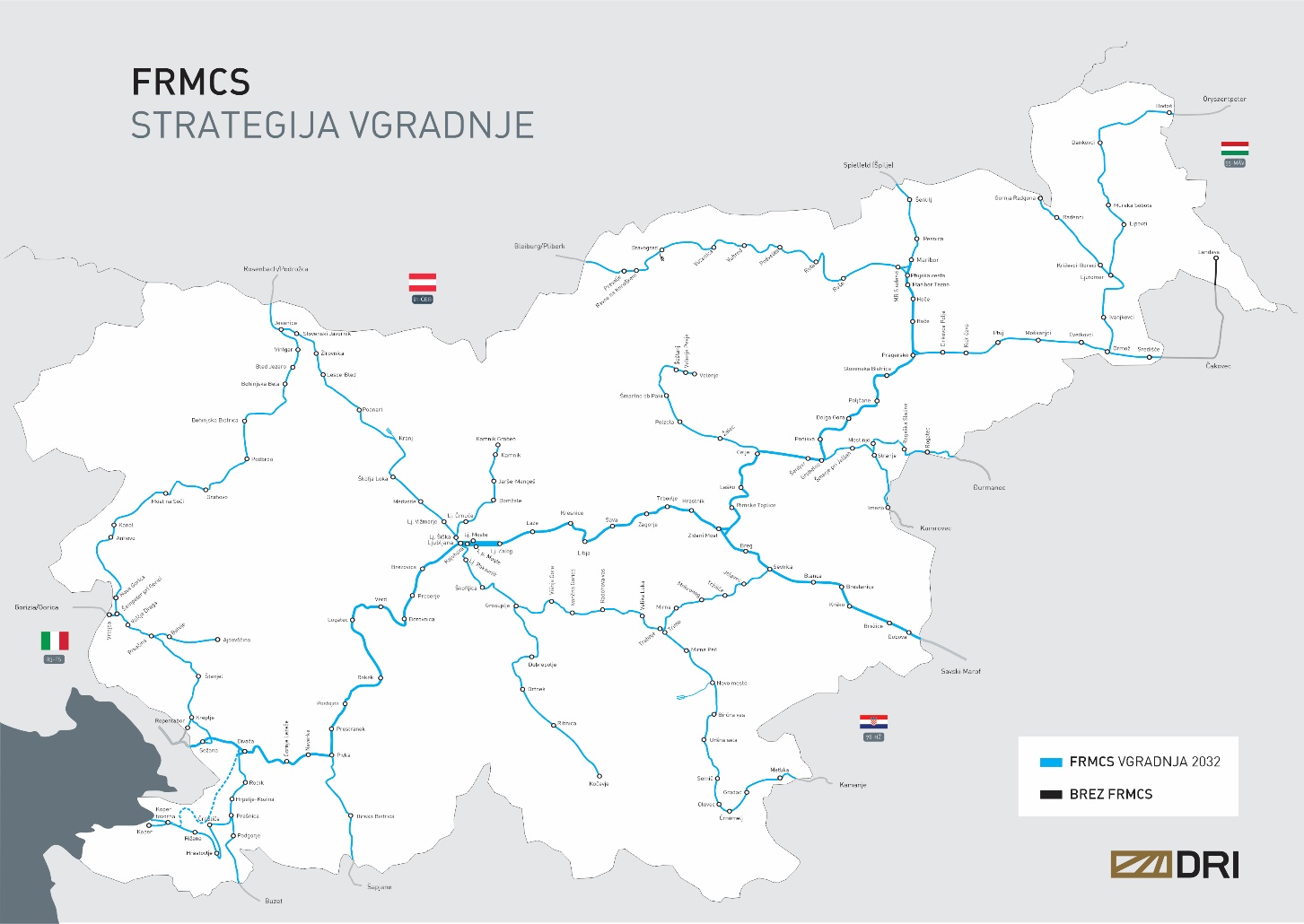 Vir: DRI upravljanje investicij, d.o.o., maj 2024Izločanje iz uporabe sistema GSM-R Delovanje GSM-R je planirano do leta 2035, po letu 2035 je predvidoma delovanje samo sistema  FRMCS.Slika 13: Zemljevid omrežja z datumi, ko obratovanje radijskih sistemov GSM-R ne bo več dovoljeno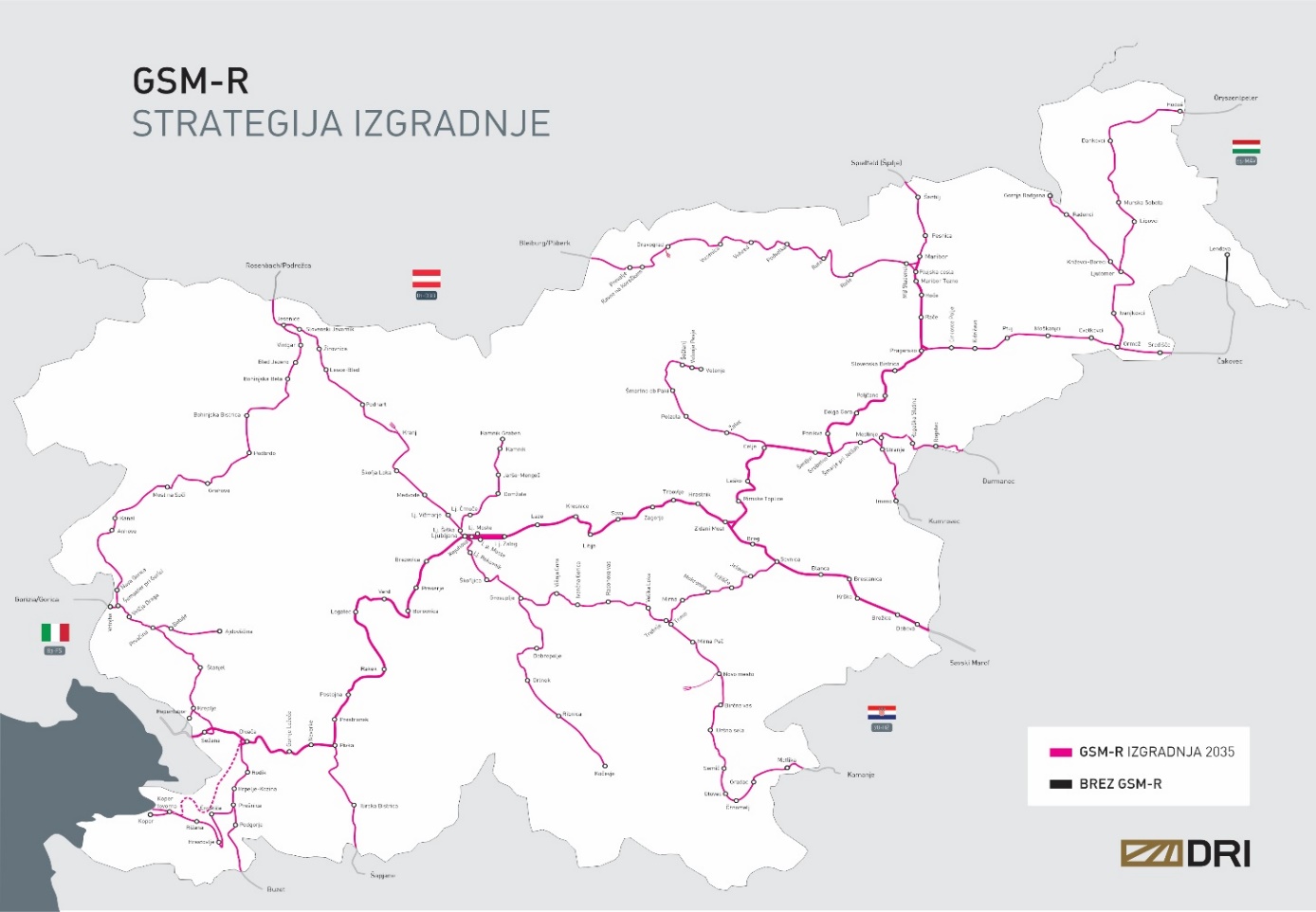 Vir: DRI upravljanje investicij, d.o.o., maj 2024Slika 14: Zemljevid omrežja z datumi izločitve iz uporabe sistema GSM-R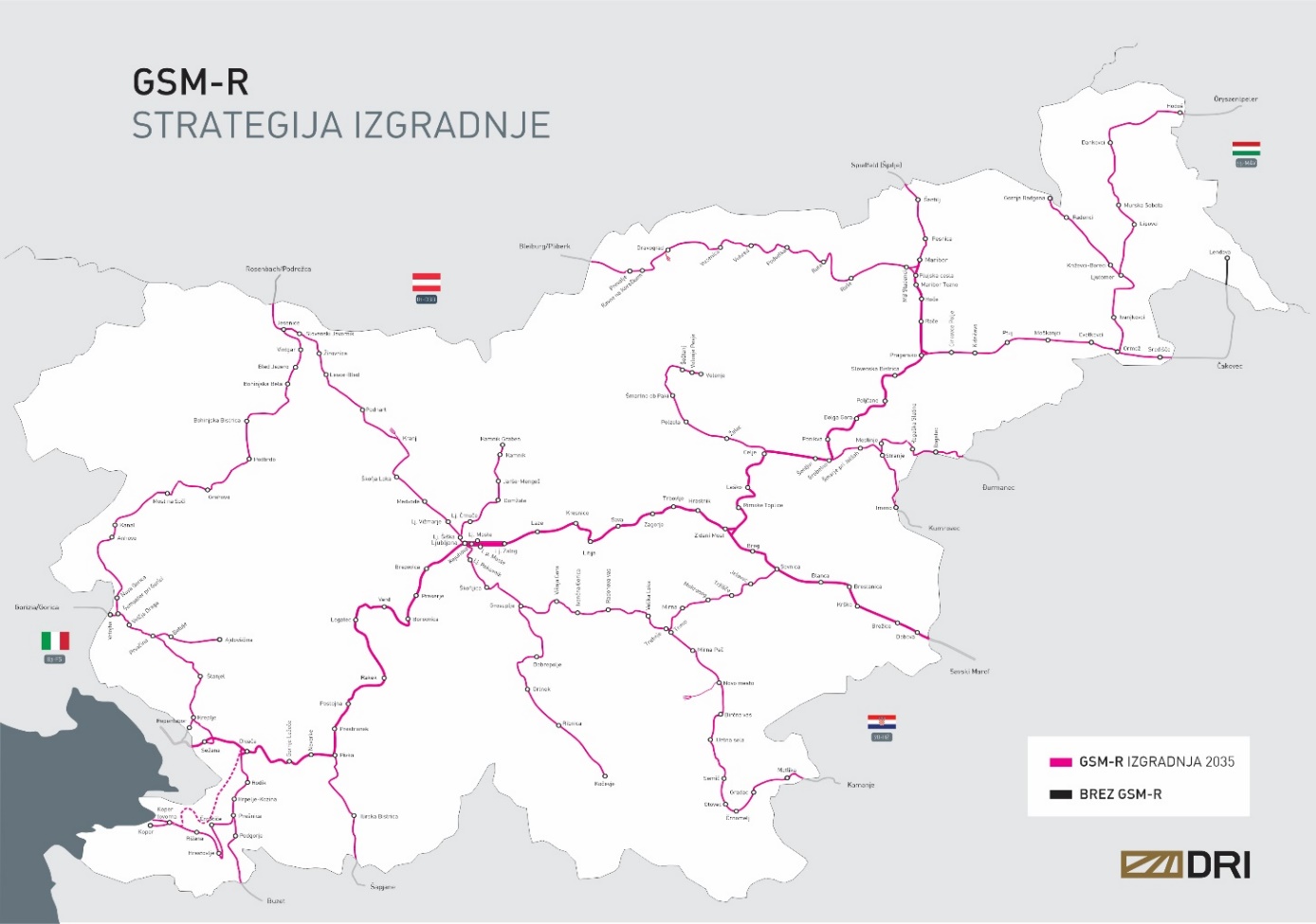 Vir: DRI upravljanje investicij, d.o.o., maj 2024Informacije o čezmejnih progah V preglednici 16 je prikazano načrtovanje izločitve GSM-R in vgradnja FRMSC na čezmejnih progah. Izločitev sisteme GSM-R je predvidena do leta 2035, vgradnja FRMCS je predvidena od leta 2032.Preglednica 16: Načrtovanje izločitve GSM-R in vgradnja FRMSC na čezmejnih progahInformacije o vozliščih V preglednici 17 je prikazano načrtovanje izločitve GSM-R in vgradnja FRMSC na vozliščih. Izločitev sisteme GSM-R je predvidena do leta 2035, vgradnja FRMCS je predvidena od leta 2032.Preglednica 17: Načrtovanje izločitve GSM-R in vgradnja FRMSC na vozliščihNačrtovanje dela ATO V RS ni planirana vgradnja sistema avtomatiziranega obratovanje vlakov.Načrtovanje dela za zaznavanje vlaka Na omrežju v RS se bo pri izvedbi obnov in nadgradenj postaj oziroma medpostajnih odsekov na podsistemu vodenje upravljanje in signalizacija ob progi vgrajeval sistem za zaznavanje vlakov skladen s TSI. Strategija vgradnje sistema za zaznavanje vlaka skladnega s TSI je razvidna iz slike 15.Slika 15: Zemljevid omrežja z datumi začetka obratovanja sistema za zaznavanje vlaka,               skladnega TSI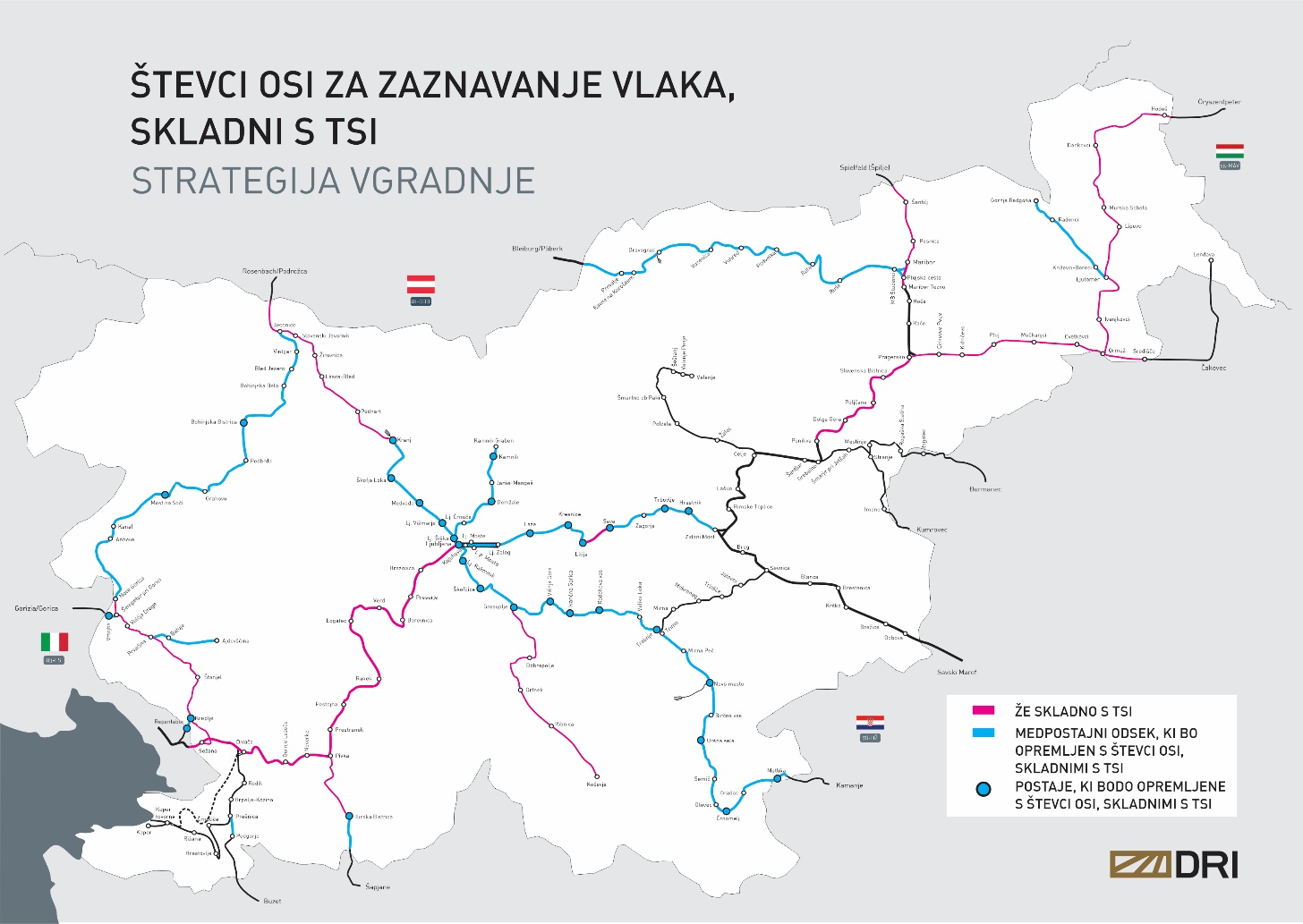 Vir: DRI upravljanje investicij, d.o.o., maj 2024Informacije o čezmejnih progah Iz preglednice 18 je razvidno načrtovanje dela za zaznavanje vlaka skladnega s TSI na čezmejnih progah do državne meje. Preglednica 18: Načrtovanje dela za zaznavanje vlaka skladnega s TSI na čezmejnih progah  Opomba: števci osi za zaznavanje vlaka bodo vgrajeni le do državne mejeInformacije o vozliščihIz preglednice 19 je razvidno načrtovanje dela za zaznavanje vlaka skladnega s TSI na vozliščih. Preglednica 19: Načrtovanje dela za zaznavane vlaka skladnega s TSI na vozliščihNačrtovanje podsistemov CCS na vozilu Strategija vgradnje naprav sistema ETCS v vozila prevoznikov in strošek opremljenosti vozil prevoznikov, ki vozijo na omrežju RS je razvidna iz preglednice 20. Za vozila prevoznikov, ki vozijo le na ostalem omrežju (brez jedrnega, razširjenega jedrnega in celovitega omrežja) ni predvidena vgradnja naprav sistema A (ETCS).Preglednica 20: Strošek in datum opremljenost vozil prevoznikov z ETCSInformacije o čezmejnih vozilihStrategija vgradnje naprav sistema ETCS v vozila prevoznikov in strošek opremljenosti vozil prevoznikov za čezmejni promet je razvidna iz preglednice 21. Preglednica 21: Strošek in datum opremljenost vozil prevoznikov z ETCS za čezmejni prometNOVE OBVEZNE ZAHTEVE ZA SISTEME NA VOZILU Naprave razreda B (Indusi I60R) se bodo odstranile iz jedrnega omrežja do leta 2040, iz razširjenega jedrnega omrežja do leta 2045 in iz celovitega omrežja do leta 2050. Do takrat se morajo vlečna železniška vozila, ki se bodo vozila po teh omrežjih opremiti z napravami sistema razreda A na vozilu.Preglednica 22: Nove obvezne zahteve za sistem na voziluDatum različiceAvtor(-ji)RazličicaŠtevilka razdelkaOpis spremembeMaj 2024DRSI, DRI, SŽ, AŽP1.0///Prva objava *Slika 1: Železniško omrežje v Republiki Sloveniji po TEN-T Uredbi	9Slika 2: Trenutno stanje uvajanja ETCS	12Slika 3: Trenutno stanje uvajanja sistema GSM-R	16Slika 4: Trenutno stanje uvajanja sistema za zaznavanje vlakov, skladnega s TSI	20Slika 5: Nameščeni sistem zaščite vlaka razreda B	34Slika 6: Načrtovanje uvajanja FRMCS	40Slika 7: Strategija vgradnje sistema za zaznavanje vlaka skladnega s TSI	45Slika 8: Zemljevid omrežja z datumi začetka obratovanja sistema ETCS	55Slika 9: Zemljevid omrežja z datumi, ko obratovanje sistema razreda B ne bo več dovoljeno	56Slika 10: Zemljevid omrežja z datumi izločitve iz uporabe sistema zaščite vlaka razreda B	57Slika 11: Zemljevid omrežja, z datumi začetka obratovanja sistema GSM-R	59Slika 12: Zemljevid omrežja z datumi začetka obratovanja sistema FRMCS	60Slika 13: Zemljevid omrežja z datumi, ko obratovanje radijskih sistemov GSM-R ne bo več dovoljeno	61Slika 14: Zemljevid omrežja z datumi izločitve iz uporabe sistema GSM-R	61Slika 15: Zemljevid omrežja z datumi začetka obratovanja sistema za zaznavanje vlaka,	63APBATO  DVPERTMSETCSEUESCAvtomatski progovni blokAvtomatizirano obratovanje vlakovDaljinsko vodenje prometaEvropski sistem upravljanja železniškega prometa (ETCS/RMR/ATO)Evropski sistem za nadzor vlakov (European Train Control System sistem razreda A)Evropska UnijaZdružljivost sistema ETCS (ETCS System Compatibility)FRMCSMOPrihodnji železniški mobilni komunikacijski sistemMedpostajna odvisnostNIN TSI CCSNacionalni izvedbeni načrt za tehnične specifikacije za interoperabilnost v zvezi s podsistemom vodenje-upravljanje in signalizacijaOPRS Obojestranski prometRepublika SlovenijaRDZRMRRSCSDHSMSSTMSVNSŽTSIRadiodispečerska zveza (sistem razreda B)Železniški mobilni radijski sistem (GSM-R/FRMCS)Združljivost radijskega sistema (Radio System Compatibility)Sinhrona digitalna hierarhijaSistem kratkih sporočilSpecifični prenosni modulSignalno-varnostne napraveSlovenske železniceTehnične specifikacije za interoperabilnostTSI CCSTehnične specifikacije za interoperabilnost v zvezi s podsistemom vodenje-upravljanje in signalizacijaTEN-TVseevropsko prometno omrežje (trans-European transport network)Pripravila:Direkcija Republike Slovenije za infrastrukturo			Karmen Praprotnik, v. d. direktorjaPripravila:Datum: ________________ Podpis: ____________________                  žigPripravila:Pripravila:SŽ-Infrastruktura d. o. o.						       Matjaž Kranjc, direktorPripravila:Datum: ________________ Podpis: ____________________                  žigPripravila:Uskladila:Javna agencija za železniški promet Republike Slovenijemag. Benjamin Steinbacher-Pušnjak, direktorUskladila:Datum: ________________ Podpis: ____________________                  žigSprejela:Direktorat za železnice, žičnice in upravljanje prometaMonika Pintar Mesarič, generalna direktoricaSprejela:Datum: ________________ Podpis: ____________________                  žigSprejela:Sprejela:Ministrstvo za infrastrukturo mag. Alenka Bratušek, ministricaSprejela:Datum: ________________ Podpis: ____________________                  žigŠt. progeNacionalno poimenovanje proge10d.m.-Dobova- Ljubljana 11Lj. Zalog-cepišče Kajuhova; P312Lj. Zalog-Ljubljana; P413Lj. Zalog-Ljubljana; P514Lok Zidani Most; gre za tire na postaji Zidani Most30Zidani most-Šentilj-d.m.40Pragersko-Ormož41Ormož-Hodoš-d.m.45Lok Pragersko; gre za tir na postaji Pragersko50Ljubljana-Sežana-d.m.51Lok Divača; gre za tir na postaji Divača60Divača-Cepišče Prešnica62Cepišče Prešnica-KoperŠt. progeNacionalno poimenovanje proge20Ljubljana-Jesenice-d.m.63 Divača-Koper, II. tir; projekt v izvedbi (nova proga)Št. progeNacionalno poimenovanje proge31Celje-Velenje44Ormož-Središče-d.m.64Pivka-Ilirska Bistrica-d.m.odsek proge št. 70Jesenice-Nova Gorica-Cepišče Šempeter pri Gorici71Cepišče Šempeter pri Gorici-Vrtojba-d.modsek proge št. 80Trebnje-Ljubljana81Sevnica-TrebnjeŠt. progeNacionalno poimenovanje proge21Ljubljana Šiška-Kamnik Graben32d.m.-Rogatec-Grobelno33d.m.-Imeno-Stranje34Maribor-Prevalje-d.m.35Lok Maribor Tezno-Maribor-Studenci42Ljutomer-Gornja Radgona43d.m.-Lendava61Cepišče Prešnica-Podgorje-d.m.odsek proge št. 70Cepišče Šempeter pri Gorici-Sežana72Prvačina-Ajdovščina73Cepišče Kreplje-Repentabor-d.m.odsek proge št. 80d.m.-Metlika-Novo mesto-Trebnje82Grosuplje-KočevjeIDProgaTrenutno stanje uvajanjaTrenutno stanje uvajanjaZavezujoči rok za uporabo ETCSDodatne informacijeDodatne informacijeDodatne informacijeOpombaIDProgaTrenutno stanjeDatum začetka obratovanja ETCSZavezujoči rok za uporabo ETCSDolžinaStopnjeOsnovna konfiguracija in različica sistemaOpomba[Tukaj navedite identifikacijsko številko proge.][Tukaj navedite naziv proge.][Tukaj navedite trenutno stanje uvajanja ETCS na progi. ETCS v obratovanju/ETCS nameščen][Za proge, na katerih ETCS že obratuje. Tukaj navedite datum začetka obratovanja ETCS.][Tukaj navedite skrajni rok za opremljenost proge z ETCS, določen s predpisi EU.][Tukaj navedite skupno dolžino proge v km.][Tukaj navedite stopnje ETCS, ki se izvajajo.][Tukaj navedite osnovno konfiguracijo in različico sistema ETCS, ki se izvaja.][Če je ustrezno, tukaj navedite dodatne pripombe.]10d.m. - Dobova - Zidani Most ETCS v obratovanju01.09.2020203050,838nivo 13.4.010Zidani Most - Ljubljana Zalog ETCS nameščen01.09.2017203060,333nivo 12.3.0dZaradi izvedbe projekta ˝Ureditev p. Zagorje˝ sistem ETCS Nivo 1 izključen iz obratovanja(od B1/B2 p. Trbovlje do A1/A2 postaje Sava)10Ljubljana Zalog - Ljubljana ETCS nameščen 01.09.20172030 8,1  nivo 12.3.0dZaradi izvedbe projekta:»Ureditev p. Ljubljana« sistem ETCS Nivo 1 izključen iz obratovanja (od A1/A2 postaje Ljubljana)11Ljubljana Zalog – cepišče Kajuhova ETCS nameščen01.09.201720302,660nivo 12.3.0dZaradi izvedbe projekta:»Ureditev p. Ljubljana« sistem ETCS Nivo 1 izključen iz obratovanja (od A1/A2 postaje Ljubljana)12Ljubljana Zalog - Ljubljana ETCS nameščen01.09.201720303,854nivo 12.3.0dZaradi izvedbe projekta:»Ureditev p. Ljubljana« sistem ETCS Nivo 1 izključen iz obratovanja (od A1/A2 postaje Ljubljana)13Ljubljana Zalog - Ljubljana ETCS nameščen01.09.201720303,506nivo 12.3.0dZaradi izvedbe projekta:»Ureditev p. Ljubljana« sistem ETCS Nivo 1 izključen iz obratovanja (od A1/A2 postaje Ljubljana)14Lok Zidani Most ETCS v obratovanju01.09.201720301,284nivo 12.3.0d30Zidani Most- CeljeETCS nameščen203024,9nivo 12.3.0d Zaradi izvedbe projekta:Modernizacija SVN ZM-Šentilj˝ sistem ETCS Nivo 1 izključen iz obratovanja(od C1/C2 postaje Zidani Most do p. Celje)30Celje - Poljčane ETCS nameščen203034,2nivo 12.3.0dZačasno izključen in izgrajen30Poljčane - Slovenska BistricaETCS nameščen20307,600nivo 12.3.0dZaradi izvedbe projekta:Modernizacija SVN ZM-Šentilj˝ sistem ETCS Nivo 1 izključen iz obratovanja(od A1/A2 postaje Poljčane do p. Slovenska Bistrica)30Slovenska Bistrica -  PragerskoETCS nameščen20306,400nivo 12.3.0dZačasno izključen in izgrajen30Pragersko – Maribor TeznoETCS nameščen203015,6nivo 13.4.0Ni vključen v obratovanje30Maribor Tezno –Šentilj – d.m.ETCS nameščen203019,6nivo 13.4.0Ni vključen v obratovanje40Pragersko – OrmožETCS nameščen01.08.2017203040,273nivo 12.3.0dETCS vključen, vendar se ne uporablja41Ormož – Hodoš – d.m.ETCS nameščen01.08.2017203069,215nivo 12.3.0dETCS vključen, vendar se ne uporablja45Lok PragerskoETCS nameščen20300,880nivo 12.3.0dZačasno izključen in izgrajen50Ljubljana – VerdETCS nameščen203031,9nivo 12.3.0dZačasno izključen in izgrajen50Verd – Sežana d.m.ETCS nameščen01.07.2017203084,7nivo 12.3.0dETCS vključen, vendar se ne uporablja51Lok DivačaETCS nameščen01.07.201720301,040nivo 12.3.0dETCS vključen, vendar se ne uporablja60Divača – cepišče PrešnicaETCS nameščen01.07.2017203016,479nivo 12.3.0dETCS vključen, vendar se ne uporablja62cepišče Prešnica – KoperETCS nameščen01.07.2017203031,553nivo 12.3.0dETCS vključen, vendar se ne uporabljaTrenutno stanje uvajanja sistema GSM-RTrenutno stanje uvajanja sistema GSM-RDodatne informacijeDodatne informacijeDodatne informacijeOpombaIDProgaTrenutno stanjeDatum začetka obratovanja sistema GSM-RDolžinaGlasovni GSM-R/podatkovni GSM-ROsnovna konfiguracijaOpomba[Tukaj navedite identifikacijsko številko proge.][Tukaj navedite naziv proge.][Tukaj navedite trenutno stanje uvajanja sistema GSM-R na progi. GSM-R v obratovanju/GSM-R nameščen[Za proge, na katerih radijski sistem GSM-R že obratuje. Tukaj navedite datum začetka obratovanja radijskega sistema razreda A.][Tukaj navedite skupno dolžino proge v km][Tukaj navedite, ali je nameščen glasovni ali podatkovni sistem GSM-R.][Tukaj navedite osnovno konfiguracijo izvedenega sistema GSM-R.][Če je ustrezno, tukaj navedite dodatne pripombe.]10d.m. – Dobova - Ljubljana GSM-R v obratovanju2017114,751glasovni sistem GSM-REIRENE SRS 15.4.0  in FRS 7.4.0.11Ljubljana Zalog – cepišče Kajuhova  (P3) GSM-R v obratovanju20172,660glasovni sistem GSM-REIRENE SRS 15.4.0  in FRS 7.4.0.12Ljubljana Zalog – Ljubljana (P4) GSM-R v obratovanju20173,854glasovni sistem GSM-REIRENE SRS 15.4.0  in FRS 7.4.0.13Ljubljana Zalog – Ljubljana (P5) GSM-R v obratovanju20173,506glasovni sistem GSM-REIRENE SRS 15.4.0  in FRS 7.4.0.14lok  Zidani Most GSM-R v obratovanju20171,284glasovni sistem GSM-REIRENE SRS 15.4.0  in FRS 7.4.0.20Ljubljana – Jesenice – d.m. GSM-R v obratovanju201770,364glasovni sistem GSM-REIRENE SRS 15.4.0  in FRS 7.4.0.21Ljubljana Šiška – Kamnik Graben GSM-R v obratovanju201723,010glasovni sistem GSM-REIRENE SRS 15.4.0  in FRS 7.4.0.30Zidani Most – Šentilj – d.m. GSM-R v obratovanju2017108,274glasovni sistem GSM-REIRENE SRS 15.4.0  in FRS 7.4.0.31Celje – Velenje GSM-R v obratovanju201737,967glasovni sistem GSM-REIRENE SRS 15.4.0  in FRS 7.4.0.32d.m. – Rogatec – Grobelno GSM-R v obratovanju201736,496glasovni sistem GSM-REIRENE SRS 15.4.0  in FRS 7.4.0.33d.m. – Imeno - Stranje GSM-R v obratovanju201714,236glasovni sistem GSM-REIRENE SRS 15.4.0  in FRS 7.4.0.34Maribor – Prevalje – d.m. GSM-R v obratovanju201782,672glasovni sistem GSM-REIRENE SRS 15.4.0  in FRS 7.4.0.35lok Maribor Tezno – Maribor Studenci GSM-R v obratovanju20171,033glasovni sistem GSM-REIRENE SRS 15.4.0  in FRS 7.4.0.40Pragersko – Ormož GSM-R v obratovanju201740,273glasovni sistem GSM-REIRENE SRS 15.4.0  in FRS 7.4.0.41Ormož – Hodoš – d.m. GSM-R v obratovanju201769,215glasovni sistem GSM-REIRENE SRS 15.4.0  in FRS 7.4.0.42Ljutomer – Gornja Radgona GSM-R v obratovanju201723,050glasovni sistem GSM-REIRENE SRS 15.4.0  in FRS 7.4.0.44Ormož – Središče – d.m. GSM-R v obratovanju201711,615glasovni sistem GSM-REIRENE SRS 15.4.0  in FRS 7.4.0.45lok Pragersko GSM-R v obratovanju20170,880glasovni sistem GSM-REIRENE SRS 15.4.0  in FRS 7.4.0.50Ljubljana – Sežana – d.m. GSM-R v obratovanju2017116,592glasovni sistem GSM-REIRENE SRS 15.4.0  in FRS 7.4.0.51lok  Divača GSM-R v obratovanju20171,040glasovni sistem GSM-REIRENE SRS 15.4.0  in FRS 7.4.0.60Divača – cepišče Prešnica GSM-R v obratovanju201716,479glasovni sistem GSM-REIRENE SRS 15.4.0  in FRS 7.4.0.61cepišče Prešnica – Podgorje – d.m. GSM-R v obratovanju201714,721glasovni sistem GSM-REIRENE SRS 15.4.0  in FRS 7.4.0.62cepišče Prešnica  – Koper GSM-R v obratovanju201731,553glasovni sistem GSM-REIRENE SRS 15.4.0  in FRS 7.4.0.64Pivka – Ilirska Bistrica – d.m. GSM-R v obratovanju201724,405glasovni sistem GSM-REIRENE SRS 15.4.0  in FRS 7.4.0.70Jesenice – Sežana GSM-R v obratovanju2017129,185glasovni sistem GSM-REIRENE SRS 15.4.0  in FRS 7.4.0.71cepišče Šempeter pri Gorici –   Vrtojba – d.m. GSM-R v obratovanju20171,855glasovni sistem GSM-REIRENE SRS 15.4.0  in FRS 7.4.0.72Prvačina – Ajdovščina GSM-R v obratovanju201714,833glasovni sistem GSM-REIRENE SRS 15.4.0  in FRS 7.4.0.73cepišče Kreplje – Repentabor –  d.m. GSM-R v obratovanju20172,501glasovni sistem GSM-REIRENE SRS 15.4.0  in FRS 7.4.0.80d.m. – Metlika – Ljubljana GSM-R v obratovanju2017123,362glasovni sistem GSM-REIRENE SRS 15.4.0  in FRS 7.4.0.81Sevnica – Trebnje GSM-R v obratovanju201731,345glasovni sistem GSM-REIRENE SRS 15.4.0  in FRS 7.4.0.82Grosuplje – Kočevje GSM-R v obratovanju201749,100glasovni sistem GSM-REIRENE SRS 15.4.0  in FRS 7.4.0.IDProga/Postaja/Odsek progeTrenutno stanje uvajanja sistema za zaznavanja vlakov, skladnega s TSITrenutno stanje uvajanja sistema za zaznavanja vlakov, skladnega s TSIDodatne informacijeDodatne informacijeOpombaIDProga/Postaja/Odsek progeTrenutno stanjeDatum začetka obratovanja zaznavanja vlaka, skladnega s TSIDolžina (km)[Drugi pomembni vidiki uvajanja zaznavanja vlaka, skladnega s TSI]Opomba10p. ZagorjeŠtevci osi v obratovanju    20231,77612 kretnicŠtevci osi RSR180 Frauscher 10Sava - LitijaŠtevci osi v obratovanju20236,8APB / 2 tiraŠtevci osi RSR180 Frauscher20Ljubljana – Ljubljana ŠiškaŠtevci osi v obratovanju20220,9MO, OP / 1 tirŠtevci osi RSR180 Frauscher20Kranj - PodnartŠtevci osi v obratovanju202210,3APB / DVP / 1 tirŠtevci osi RSR180 Frauscher20Podnart - Lesce BledŠtevci osi v obratovanju202212,0APB / DVP / 1 tirŠtevci osi RSR180 Frauscher20Lesce Bled - ŽirovnicaŠtevci osi v obratovanju20225,0APB / DVP / 1 tirŠtevci osi RSR180 Frauscher20p. ŽirovnicaŠtevci osi v obratovanju20221,5682 kretniceŠtevci osi RSR180 Frauscher 20Žirovnica – JeseniceŠtevci osi v obratovanju20227,9APB / DVP / 1 tirŠtevci osi RSR180 Frauscher20Jesenice – Jesenice d.m.Števci osi v obratovanju20227,1MO / OP / 1 tirŠtevci osi RSR180 Frauscher30Zidani Most – Rimske TopliceŠtevci osi v obratovanju20227,6APB / DVP / 2 tiraŠtevci osi RSR180 Frauscher30p. Rimske topliceŠtevci osi v obratovanju20222,1028 kretnicŠtevci osi RSR180 Frauscher 30Rimske Toplice - LaškoŠtevci osi v obratovanju20227,0APB / DVP / 2 tiraŠtevci osi RSR180 Frauscher30p. LaškoŠtevci osi v obratovanju20222,25014 kretnicŠtevci osi RSR180 Frauscher30Laško - CeljeŠtevci osi v obratovanju202210,3APB / 2 tiraŠtevci osi RSR180 Frauscher30p. CeljeŠtevci osi v obratovanju20224,11186 kretnicŠtevci osi RSR180 Frauscher30Ponikve – Dolga GoraŠtevci osi v obratovanju20227,6MO / 2 tiraŠtevci osi RSR180 Frauscher30p. Dolga GoraŠtevci osi v obratovanju20221,1894 kretniceŠtevci osi RSR180 Frauscher30Dolga Gora - PoljčaneŠtevci osi v obratovanju20218,3APB / DVP / 2 tiraŠtevci osi RSR180 Frauscher30p. PoljčaneŠtevci osi v obratovanju20212,46015 kretnicŠtevci osi RSR180 Frauscher30Poljčane – Slovenska BistricaŠtevci osi v obratovanju20217,6APB / 2 tiraŠtevci osi RSR180 Frauscher30p. Slovenska BistricaŠtevci osi v obratovanju20211,41311 kretnicŠtevci osi RSR180 Frauscher30Slovenska Bistrica – PragerskoŠtevci osi v obratovanju20216,4MO / 2 tiraŠtevci osi RSR180 Frauscher30p. PragerskoŠtevci osi v obratovanju20233,10735 kretnicŠtevci osi RSR180 Frauscher30p. Maribor TeznoŠtevci osi v obratovanju20233,49324 kretnicŠtevci osi RSR180 Frauscher30Maribor Tezno - MariborŠtevci osi v obratovanju20233,1MO / OP / 2 tiraŠtevci osi RSR180 Frauscher30p. Maribor ( s cepiščem)Števci osi v obratovanju20232,46535 kretnicŠtevci osi RSR180 Frauscher30Maribor - PesnicaŠtevci osi v obratovanju20236,4MO / 1 tirŠtevci osi RSR180 Frauscher30p. PesnicaŠtevci osi v obratovanju20231,6034 kretniceŠtevci osi RSR180 Frauscher30Pesnica - ŠentiljŠtevci osi v obratovanju20237,7MO / 1 tirŠtevci osi RSR180 Frauscher30p. ŠentiljŠtevci osi v obratovanju20231,8197 kretnicŠtevci osi RSR180 Frauscher30Šentilj – d.m.Števci osi v obratovanju20232,4MO / 1 tirZG 62 S 350 Siemens40Pragersko – Cirkovce PoljeŠtevci osi v obratovanju20096,9APB / DVP / 1 tirŠtevci osi RSR180 Frauscher40p. Cirkovce PoljeŠtevci osi v obratovanju20091,3552 kretniciŠtevci osi RSR180 Frauscher40Cirkovce Polje - KidričevoŠtevci osi v obratovanju20094,2APB / DVP / 1 tirŠtevci osi RSR180 Frauscher40p. KidričevoŠtevci osi v obratovanju20091,51714 kretnicŠtevci osi RSR180 Frauscher40Kidričevo – PtujŠtevci osi v obratovanju20097,0APB / DVP / 1 tirŠtevci osi RSR180 Frauscher40p. Ptuj Števci osi v obratovanju20093,13117 kretnicŠtevci osi RSR180 Frauscher40Ptuj – MoškanjciŠtevci osi v obratovanju20098,4APB / DVP / 1 tirŠtevci osi RSR180 Frauscher40p. MoškanjciŠtevci osi v obratovanju20091,5084 kretniceŠtevci osi RSR180 Frauscher40Moškanjci – CvetkovciŠtevci osi v obratovanju20097,5APB / DVP / 1 tirŠtevci osi RSR180 Frauscher40p. CvetkovciŠtevci osi v obratovanju20091,3782 kretniciŠtevci osi RSR180 Frauscher40Cvetkovci – OrmožŠtevci osi v obratovanju20096,3APB / DVP / 1 tirŠtevci osi RSR180 Frauscher40p. OrmožŠtevci osi v obratovanju20091,61316 kretnicŠtevci osi RSR180 Frauscher40Ormož – Središče ob DraviŠtevci osi v obratovanju20099,5MO / DVP / 1 tirŠtevci osi RSR180 Frauscher41Ormož - IvanjkovciŠtevci osi v obratovanju20068,6MO / DVP / 1 tirŠtevci osi RSR180 Frauscher41p. IvanjkovciŠtevci osi v obratovanju20061,4602 kretniciŠtevci osi RSR180 Frauscher41Ivanjkovci – LjutomerŠtevci osi v obratovanju200612,3MO / DVP / 1 tirŠtevci osi RSR180 Frauscher41p. LjutomerŠtevci osi v obratovanju20061,01712 kretnicŠtevci osi RSR180 Frauscher41Ljutomer - LipovciŠtevci osi v obratovanju200612,2MO / DVP / 1 tirŠtevci osi RSR180 Frauscher41p. LipovciŠtevci osi v obratovanju20071,4306 kretnicŠtevci osi RSR180 Frauscher41Lipovci – Murska Sobota (izključno)Števci osi v obratovanju20075,4MO / DVP / 1 tirŠtevci osi RSR180 Frauscher41p. Murska SobotaŠtevci osi v obratovanju20161,87012 kretnicŠtevci osi RSR180 Frauscher41Murska Sobota (izključno) – DankovciŠtevci osi v obratovanju200213,0MO / DVP / 1 tirŠtevci osi RSR180 Frauscher41p. DankovciŠtevci osi v obratovanju20021,4142 kretniciŠtevci osi RSR180 Frauscher41Dankovci - HodošŠtevci osi v obratovanju200215,6MO / DVP / 1 tirŠtevci osi RSR180 Frauscher41p. HodošŠtevci osi v obratovanju20022,06825 kretnicŠtevci osi RSR180 Frauscher44p. SrediščeŠtevci osi v obratovanju20091,4115 kretnicŠtevci osi RSR180 Frauscher50Ljubljana - BrezovicaŠtevci osi v obratovanju20237,9DVP /MO / OP / 2 tiraŠtevci osi RSR180 Frauscher50p. BrezovicaŠtevci osi v obratovanju20031,7109 kretnicŠtevci osi RSR180 Frauscher50Brezovica - PreserjeŠtevci osi v obratovanju20036,8DVP /MO / OP / 2 tiraŠtevci osi RSR180 Frauscher50p. PreserjeŠtevci osi v obratovanju20031,6817 kretnicŠtevci osi RSR180 Frauscher50Preserje – BorovnicaŠtevci osi v obratovanju20037,1DVP /MO / OP / 2 tirŠtevci osi RSR180 Frauscher50p. BorovnicaŠtevci osi v obratovanju20041,96118 kretnicŠtevci osi RSR180 Frauscher50Borovnica – VerdŠtevci osi v obratovanju200410,1DVP /MO / OP / 2 tiraŠtevci osi RSR180 Frauscher50p. VerdŠtevci osi v obratovanju20021,49214 kretnicŠtevci osi RSR180 Frauscher50Verd – LogatecŠtevci osi v obratovanju20029,3DVP /MO / OP / 2 tiraŠtevci osi RSR180 Frauscher50Logatec - RakekŠtevci osi v obratovanju200214,1DVP /MO / OP / 2 tiraŠtevci osi RSR180 Frauscher50p. RakekŠtevci osi v obratovanju20091,60525 kretnicŠtevci osi RSR180 Frauscher50Rakek – PostojnaŠtevci osi v obratovanju200911,6DVP /MO / OP / 2 tiraŠtevci osi RSR180 Frauscher50p. PostojnaŠtevci osi v obratovanju20091,87723 kretnicŠtevci osi RSR180 Frauscher50Postojna - PrestranekŠtevci osi v obratovanju20096,5DVP /MO / OP / 2 tiraŠtevci osi RSR180 Frauscher50p. PrestranekŠtevci osi v obratovanju20032,06232 kretnicŠtevci osi RSR180 Frauscher50Prestranek - PivkaŠtevci osi v obratovanju20034,6DVP /MO / OP / 2 tiraŠtevci osi RSR180 Frauscher50p. PivkaŠtevci osi v obratovanju20043,21935 kretnicŠtevci osi RSR180 Frauscher50Pivka – Gornje LežečeŠtevci osi v obratovanju200310,4DVP /MO / OP / 2 tiraŠtevci osi RSR180 Frauscher50p. Gornje LežečeŠtevci osi v obratovanju20032,0037 kretnicŠtevci osi RSR180 Frauscher50Gornje Ležeče - Divača Števci osi v obratovanju200312,1DVP /MO / OP / 2 tiraŠtevci osi RSR180 Frauscher50p. DivačaŠtevci osi v obratovanju20152,52568 kretnicŠtevci osi RSR180 Frauscher50Divača – SežanaŠtevci osi v obratovanju20099,6DVP /MO / OP / 2 tiraŠtevci osi RSR180 Frauscher50p. SežanaŠtevci osi v obratovanju20092,42475 kretnicŠtevci osi RSR180 Frauscher50Sežana – Sežana d.m.Števci osi v obratovanju20093,3MOŠtevci osi RSR180 Frauscher64Pivka - Ilirska BistricaŠtevci osi v obratovanju200915,9MOŠtevci osi RSR180 Frauscher70Sežana – ŠtanjelŠtevci osi v obratovanju201916,5OO / 1 tirŠtevci osi RSR180 Frauscher70p. ŠtanjelŠtevci osi v obratovanju20191,566Števci osi RSR180 Frauscher70Štanjel – PrvačinaŠtevci osi v obratovanju201913,1MO / 1 tirŠtevci osi RSR180 Frauscher70p. PrvačinaŠtevci osi v obratovanju20221,542Števci osi RSR180 Frauscher70Prvačina - VrtojbaŠtevci osi v obratovanju20229,7MO / 1 tirŠtevci osi RSR180 Frauscher70Vrtojba – Nova GoricaŠtevci osi v obratovanju20235,1MO / 1 tirŠtevci osi RSR180 Frauscher70p. Nova GoricaŠtevci osi v obratovanju20232,167Števci osi RSR180 Frauscher82Grosuplje - DobrepoljeŠtevci osi v obratovanju202015,0OO / 1 tirŠtevci osi RSR180 Frauscher82p. DobrepoljeŠtevci osi v obratovanju20201,1603 kretniceŠtevci osi RSR180 Frauscher82Dobrepolje – OrtnekŠtevci osi v obratovanju202010,5MO / 1 tirŠtevci osi RSR180 Frauscher82p. OrtnekŠtevci osi v obratovanju20201,2716 kretnicŠtevci osi RSR180 Frauscher82Ortnek - RibnicaŠtevci osi v obratovanju20205,5MO / 1 tirŠtevci osi RSR180 Frauscher82p. RibnicaŠtevci osi v obratovanju20201,3598 kretnicŠtevci osi RSR180 Frauscher82Ribnica - KočevjeŠtevci osi v obratovanju202012,8MO / 1 tirŠtevci osi RSR180 Frauscher82p. KočevjeŠtevci osi v obratovanju20201,7237 kretnicŠtevci osi RSR180 FrauscherKoristiUčinki na sistemDeležnikiInteroperabilnostGSM-R in ETCS omogočata usklajenost z mednarodnimi sporazumi in skrajšanje postopkov za vlake ob prečkanju meja (v-/ in izven RS, sicer odvisno od ETCS stopnje, od elektrifikacije prog, ki vodijo do meja…)Prevoznik, upravljavecZmogljivostKapaciteta proge z uvedbo sistema ETCS nivoja 1 ostane nespremenjena, saj sistem ETCS bistveno NE vpliva na kapaciteto proge; se pa vzpostavlja pogoj/možnost za interoperabilnost med progami/državami in s tem temelj za izkoriščenost prog.Prevoznik, upravljavecKvaliteta delovanjaGSM-R odstrani zamude, povzročene zaradi komunikacije, GSM-R izboljša komunikacije in poenostavi/pospeši delovanje, zmanjša število komunikacijskih linij / vmesnikov, poveča zanesljivost in razpoložljivosti sistema. ETCS omogoči povečanje hitrosti in sposobnosti prog, večjo razpoložljivost in zanesljivost opremeUpravljavec, prevoznikUčinkovitostETCS omogoča učinkovit nadzorni sistem vlakov, več centralnega (daljinskega) nadzora, več APB (avtomatski blok sistemov), sledenje vlakom znotraj obsega signalno varnostnih naprav.Upravljavec, prevoznikVarnostZmanjša se tveganje za nastanek nesreč (trčenj vlakov, poškodbe zaposlenih ali potnikov, poškodbe vozil), uvedba moderne tehnologije v skladu z evropskimi varnostnimi in kvalitetnimi standardi popolni avtomatski nadzor hitrosti.Potniki, upravljavecČasGSM-R in ETCS podatke lahko povežemo z avtomatskimi potniškimi informacijskimi sistemi, kar omogoči splošno izboljšanje uporabniških storitev.Izločitev obstoječih naprav sistema B, povzroča za posledico manj motenj, ki bi nastale zaradi okvar obstoječih sistemov (npr. v času nedelovanja Indusi I60R). Korist sistema ETCS so tudi poenostavitve pri manipulacijah vlaka na državni meji. Odraža se kot prihranek časa zaradi različnih sistemov vodenja – nadzora in signaliziranja ter administrativnih opravil.Potniki, upravljavec, prevoznikOZNAKA VOZILAŠTEVILO VOZIL ŠTEVILO NAPRAV SISTEMA BŠTEVILO NAPRAV ETCSŠTEVILO NAPRAV GSM-RE193 - A35VECTRON48111E193 - A17VECTRON51111216 / 541TAURUS381011223 / ER20HERCULES10101383301117617101813/81418101713/715131017112101610/61521111510/51521111313/31810111310/3163202312-00010101312-1002010134271015413210136338101642121016432210164421016464101732110166412101SOSEDNJA DRŽAVAMEJNA PROGARazred B(Indusi I60R)Razred A(ETCS)Razred A(GSM-R)AvstrijaJesenice – Rosenbach (Podrožca)DANEDAPrevalje – Bleiburg (Pliberk)DANEDAŠentilj – Spielfeld-Straß (Špilje)DANEDAHrvaškaLendava – ČakovecNENENESredišče – ČakovecDANEDARogatec – ĐurmanecNENEDAImeno – KumrovecNENEDADobova – Savski MarofDADADAMetlika – KamanjeDANEDAIlirska Bistrica – ŠapjaneDANEDARakitovec – BuzetDANEDAItalijaNova Gorica – Gorizia Cle. (Gorica)NENEDASežana – Villa Opicina (Opčine)DADADACepišče Kreplje - RepentaborNENEDAMadžarskaHodoš – ŐriszentpéterDADADAvozliščeželezniške postajeRazred B(Indusi I60R)Razred A(ETCS)Razred A(GSM-R)DivačaDivača, Rodik, Hrpelje KozinaDADADAKoperKoper, Koper tovornaDADADALjubljanaLjubljana, Ljubljana Zalog, Ljubljana Moste, Lokomotivska postaja Ljubljana Moste, Ljubljana ŠiškaDADADAMariborMaribor, Maribor Studenci, Maribor TeznoDADADAIDProgaTrenutno stanjeDolžinaNameščeni sistem zaščite vlaka razreda BOpomba[Tukaj navedite identifikacijsko številko proge.][Tukaj navedite naziv proge.][Tukaj navedite trenutno stanje sistema zaščite vlaka razreda B na progi. V obratovanju/nameščeno, vendar ne obratuje/izločanje iz obratovanja.][Tukaj navedite skupno dolžino proge v km.][Tukaj navedite nameščeni sistem zaščite vlaka razreda B.][Če je ustrezno, tukaj navedite dodatne pripombe.]10d.m. – Dobova - Ljubljanav obratovanju114,751Indusi I60R11Ljubljana Zalog – cepišče Kajuhova  (P3)v obratovanju2,660Indusi I60R12Ljubljana Zalog – Ljubljana (P4)v obratovanju3,854Indusi I60R13Ljubljana Zalog – Ljubljana (P5)v obratovanju3,506Indusi I60R14lok  Zidani Mostv obratovanju1,284Indusi I60R20Ljubljana – Jesenice – d.m.v obratovanju70,364Indusi I60R21Ljubljana Šiška – Kamnik Grabenv obratovanju23,010Indusi I60R30Zidani Most – Šentilj – d.m.v obratovanju108,274Indusi I60R35lok Maribor Tezno – Maribor Studenciv obratovanju1,033Indusi I60R40Pragersko – Ormožv obratovanju40,273Indusi I60R41Ormož – Hodoš – d.m.v obratovanju69,215Indusi I60R44Ormož – Središče – d.m.v obratovanju11,615Indusi I60R45lok Pragerskov obratovanju0,880Indusi I60R50Ljubljana – Sežana – d.m.v obratovanju116,592Indusi I60R51lok  Divačav obratovanju1,040Indusi I60R60Divača – cepišče Prešnicav obratovanju16,479Indusi I60R61cepišče Prešnica – Podgorje – d.m.v obratovanju14,721Indusi I60R62cepišče Prešnica  – Koperv obratovanju31,553Indusi I60R64Pivka – Ilirska Bistrica – d.m.v obratovanju24,405Indusi I60R80d.m. – Metlika – Ljubljanav obratovanju123,362Indusi I60R82Grosuplje – Kočevjev obratovanju49,100Indusi I60R Parameter TEN-T jedrno TEN-T omrežje (core network)razširjeno jedrno TEN-T omrežje (extended core network)celovito TEN-T omrežje (comprehensive network)Vgradnja sistema ERTMS 203020402050Izgradnja sistemov razreda B204020452050Vgradnja radijskega dela ERTMS205020502050Vgradnja radijskega dela ERTMS pri gradnji novih prog203020302030Vgradnja radijskega dela ERTMS pri nadgradnji podsistema CCS204020402040IDProgaNačrtovanje uvajanja ETCSNačrtovanje uvajanja ETCSNačrtovanje uvajanja ETCSNačrtovanje izločanja iz uporabe sistemov zaščite vlaka razreda BNačrtovanje izločanja iz uporabe sistemov zaščite vlaka razreda BNačrtovanje izločanja iz uporabe sistemov zaščite vlaka razreda BDodatne informacije o uvajanjuDodatne informacije o uvajanjuDodatne informacije o uvajanjuDodatne informacije o uvajanjuOpombaIDProgaTrenutno stanjeDatum začetka obratovanja ETCSZavezujoči rok za uporabo ETCSDatumi, ko bo dovoljeno le obratovanje vozil, opremljenih z ETCSDatumi, ko obratovanje sistemov razreda B ne bo več dovoljenoDatumi izločitve iz uporabe sistemov razreda BDolžinaStopnjeOsnovna konfiguracija in različica sistemaVrsta ukrepaOpomba[Tukaj navedite identifikacijsko številko proge][Tukaj navedite naziv proge][Tukaj navedite trenutno stanje uvajanja ETCS na progi. V gradnji/še ni v gradnji]Tukaj navedite datum začetka obratovanja ETCS][Tukaj navedite skrajni rok za opremljenost proge z ETCS, določen s predpisi EU.][Navedite, kdaj bodo lahko na progi obratovala samo vozila z ETCS.][Če je proga opremljena s sistemom zaščite vlaka razreda B, tukaj navedite datum, ko obratovanje sistema razreda B ne bo več dovoljeno.][Če ni podoben podatku v predhodnem stolpcu, tukaj navedite datum izločitve iz uporabe sistema razreda B.][Tukaj navedite skupno dolžino proge v km.][Tukaj navedite stopnje ETCS, ki bodo izvedene.][Tukaj navedite osnovno konfiguracijo in različico sistema ETCS, ki bo izvedena.][Tukaj navedite vrsto ukrepa ETCS. novo/obnovitev/nadgradnja][Če je ustrezno, tukaj navedite dodatne pripombe.]20Ljubljana –Jesenice – d.m.Planiranje2040204020452045204570,4ETCS L1Baseline 3novo63Divača –KoperV gradnji2026204020452045204527,1ETCS L1Baseline 3novoIDProgaNačrtovanje uvajanja FRMCSNačrtovanje uvajanja FRMCSNačrtovanje uvajanja FRMCSNačrtovanje izločanja iz uporabe GSM-RNačrtovanje izločanja iz uporabe GSM-RDodatne informacijeDodatne informacijeDodatne informacijeDodatne informacijeOpombaIDProgaTrenutno stanjeRealizacijaDatum začetka obratovanja sistema FRMCSDatumi, ko obratovanje GSM-R ne bo več dovoljenoDatumi izločitve iz uporabe GSM-RDolžinaOsnovna konfiguracijaPredhodno obstoječe stanje GSM-RVrsta ukrepaOpomba[Tukaj navedite identifikacijsko številko proge][Tukaj navedite naziv proge][Tukaj navedite trenutno stanje uvajanja FRMCS na progi. V gradnji/še ni v gradnji][Tukaj vstavite datum, ko se je gradnja začela ali se pričakuje, da se bo začela.]Tukaj navedite datum začetka obratovanja FRMCS][Če je proga opremljena s sistemom GSM-R, tukaj navedite datum, ko obratovanje sistema GSM-R ne bo več dovoljeno.][Če ni podoben podatku v predhodnem stolpcu, tukaj navedite datum izločitve iz uporabe sistema GSM-R.][Tukaj navedite skupno dolžino proge][Tukaj navedite osnovno konfiguracijo izvedenega sistema FRMCS][Tukaj navedite stanje proge v zvezi z GSM-R. GSM-R v obratovanju/GSM-R bo v obratovanju pred FRMCS/Predhodni obstoj GSM-R ni predviden][Tukaj navedite vrsto ukrepa za radijski del. novo/obnovitev/nadgradnja][Če je ustrezno, tukaj navedite dodatne pripombe.]10d.m. – Dobova - LjubljanaFRMCS  ni v gradnji2030203220352035114,751 /GSM-R v obratovanjunovo11Ljubljana Zalog – cepišče Kajuhova  (P3)FRMCS  ni v gradnji20302032203520352,660 /GSM-R v obratovanjunovo12Ljubljana Zalog – Ljubljana (P4)FRMCS  ni v gradnji20302032203520353,854 /GSM-R v obratovanjunovo13Ljubljana Zalog – Ljubljana (P5)FRMCS  ni v gradnji20302032203520353,506 /GSM-R v obratovanjunovo14lok  Zidani MostFRMCS  ni v gradnji20302032203520351,284 /GSM-R v obratovanjunovo20Ljubljana – Jesenice – d.m.FRMCS  ni v gradnji203020322035203570,364 /GSM-R v obratovanjunovo21Ljubljana Šiška – Kamnik GrabenFRMCS  ni v gradnji203020322035203523,010 /GSM-R v obratovanjunovo30Zidani Most – Šentilj – d.m.FRMCS  ni v gradnji2030203220352035108,274 /GSM-R v obratovanjunovo31Celje – VelenjeFRMCS  ni v gradnji203020322035203537,967 /GSM-R v obratovanjunovo32d.m. – Rogatec – GrobelnoFRMCS  ni v gradnji203020322035203536,496 /GSM-R v obratovanjunovo33d.m. – Imeno - StranjeFRMCS  ni v gradnji203020322035203514,236 /GSM-R v obratovanjunovo34Maribor – Prevalje – d.m.FRMCS  ni v gradnji203020322035203582,672 /GSM-R v obratovanjunovo35lok Maribor Tezno – Maribor StudenciFRMCS  ni v gradnji20302032203520351,033 /GSM-R v obratovanjunovo40Pragersko – OrmožFRMCS  ni v gradnji203020322035203540,273 /GSM-R v obratovanjunovo41Ormož – Hodoš – d.m.FRMCS  ni v gradnji203020322035203569,215 /GSM-R v obratovanjunovo42Ljutomer – Gornja RadgonaFRMCS  ni v gradnji203020322035203523,050 /GSM-R v obratovanjunovo44Ormož – Središče – d.m.FRMCS  ni v gradnji203020322035203511,615 /GSM-R v obratovanjunovo45lok PragerskoFRMCS  ni v gradnji20302032203520350,880 /GSM-R v obratovanjunovo50Ljubljana – Sežana – d.m.FRMCS  ni v gradnji2030203220352035116,592 /GSM-R v obratovanjunovo51lok  DivačaFRMCS  ni v gradnji20302032203520351,040 /GSM-R v obratovanjunovo60Divača – cepišče PrešnicaFRMCS  ni v gradnji203020322035203516,479 /GSM-R v obratovanjunovo61cepišče Prešnica – Podgorje – d.m.FRMCS  ni v gradnji203020322035203514,721 /GSM-R v obratovanjunovo62cepišče Prešnica  – KoperFRMCS  ni v gradnji203020322035203531,553 /GSM-R v obratovanjunovo63Divača – KoperDrugi tirFRMCS  ni v gradnji203020322035203527,1/GSM-R v obratovanjunovo64Pivka – Ilirska Bistrica – d.m.FRMCS  ni v gradnji203020322035203524,405 /GSM-R v obratovanjunovo70Jesenice – SežanaFRMCS  ni v gradnji2030203220352035129,185 /GSM-R v obratovanjunovo71cepišče Šempeter pri Gorici –   Vrtojba – d.m.FRMCS  ni v gradnji20302032203520351,855 /GSM-R v obratovanjunovo72Prvačina – AjdovščinaFRMCS  ni v gradnji203020322035203514,833 /GSM-R v obratovanjunovo73cepišče Kreplje – Repentabor –  d.m.FRMCS  ni v gradnji20302032203520352,501 /GSM-R v obratovanjunovo80d.m. – Metlika – LjubljanaFRMCS  ni v gradnji2030203220352035123,362 /GSM-R v obratovanjunovo81Sevnica – TrebnjeFRMCS  ni v gradnji203020322035203531,345 /GSM-R v obratovanjunovo82Grosuplje – KočevjeFRMCS  ni v gradnji203020322035203549,100 /GSM-R v obratovanjunovoIDProgaNačrtovanje uvajanja sistema za zaznavanje vlaka, skladnega s TSINačrtovanje uvajanja sistema za zaznavanje vlaka, skladnega s TSIDodatne informacijeDodatne informacijeOpombaIDProgaTrenutno stanjeDatum začetka obratovanja sistema za zaznavanje vlaka, skladnega TSIDolžina v km[Drugi pomembni vidiki uvajanja zaznavanja vlaka, skladnega s TSI][Tukaj navedite identifikacijsko številko proge][Tukaj navedite naziv proge][Tukaj navedite trenutno stanje uvajanja sistema TSI na progi. V gradnji/še ni v gradnji]Tukaj navedite datum začetka obratovanja TSI][Navedite tukaj...][Če je ustrezno, tukaj navedite dodatne pripombe.]10Zidani Most – HrastnikŠe ni v gradnji20297,8Med postajni odseki se opremijo s števci osiŠtevci osi skladni s TSI10Postaja HrastnikŠe ni v gradnji20291,998Postajne SVN  se opremijo s števci osiŠtevci osi skladni s TSI10Hrastnik – TrbovljeŠe ni v gradnji20294,8Med postajni odseki se opremijo s števci osiŠtevci osi skladni s TSI10Postaja TrbovljeŠe ni v gradnji20292,752Postajne SVN  se opremijo s števci osiŠtevci osi skladni s TSI10Trbovlje - ZagorjeŠe ni v gradnji20294,5Med postajni odseki se opremijo s števci osiŠtevci osi skladni s TSI10Zagorje – SavaŠe ni v gradnji20298,7Med postajni odseki se opremijo s števci osiŠtevci osi skladni s TSI10Postaja SavaŠe ni v gradnji20291,638Postajne SVN  se opremijo s števci osiŠtevci osi skladni s TSI10Postaja LitijaŠe ni v gradnji20291,709Postajne SVN  se opremijo s števci osiŠtevci osi skladni s TSI10Litija – KresniceŠe ni v gradnji20297,3Med postajni odseki se opremijo s števci osiŠtevci osi skladni s TSI10Postaja KresniceŠe ni v gradnji20291,550Postajne SVN  se opremijo s števci osiŠtevci osi skladni s TSI10Kresnice – LazeŠe ni v gradnji20299,1Med postajni odseki se opremijo s števci osiŠtevci osi skladni s TSI10 Postaja LazeŠe ni v gradnji20291,664Postajne SVN  se opremijo s števci osiŠtevci osi skladni s TSI 10Laze – Ljubljana Zalog Še ni v gradnji20296,8Med postajni odseki se opremijo s števci osiŠtevci osi skladni s TSI20Postaja Ljubljana ŠiškaŠe ni v gradnji20291,064Postajne SVN  se opremijo s števci osiŠtevci osi skladni s TSI20Ljubljana Šiška – Ljubljana VižmarjeŠe ni v gradnji20294,8Med postajni odseki se opremijo s števci osiŠtevci osi skladni s TSI20Postaja Ljubljana VižmarjeŠe ni v gradnji20291,608Postajne SVN  se opremijo s števci osiŠtevci osi skladni s TSI20Ljubljana Vižmarje – MedvodeŠe ni v gradnji20296,1Med postajni odseki se opremijo s števci osiŠtevci osi skladni s TSI20Postaja MedvodeŠe ni v gradnji20293,083Postajne SVN  se opremijo s števci osiŠtevci osi skladni s TSI20Medvode – Škofja LokaŠe ni v gradnji20297,5Med postajni odseki se opremijo s števci osiŠtevci osi skladni s TSI20Postaja Škofja LokaŠe ni v gradnji20291,951Postajne SVN  se opremijo s števci osiŠtevci osi skladni s TSI20Škofja Loka – KranjŠe ni v gradnji20298,8Med postajni odseki se opremijo s števci osiŠtevci osi skladni s TSI20Postaja KranjŠe ni v gradnji20291,708Postajne SVN  se opremijo s števci osiŠtevci osi skladni s TSI21Ljubljana Črnuče – DomžaleŠe ni v gradnji20297,5Med postajni odseki se opremijo s števci osiŠtevci osi skladni s TSI21Postaja DomžaleŠe ni v gradnji20291,325Postajne SVN  se opremijo s števci osiŠtevci osi skladni s TSI21Domžale – Jarše – MengešŠe ni v gradnji20293,0Med postajni odseki se opremijo s števci osiŠtevci osi skladni s TSI21Jarše Mengeš – KamnikŠe ni v gradnji20296,5Med postajni odseki se opremijo s števci osiŠtevci osi skladni s TSI21Postaja KamnikŠe ni v gradnji20290,918Postajne SVN  se opremijo s števci osiŠtevci osi skladni s TSI34Maribor Studenci – RušeŠe ni v gradnji202910,5Med postajni odseki se opremijo s števci osiŠtevci osi skladni s TSI34Ruše – RutaŠe ni v gradnji202912,5Med postajni odseki se opremijo s števci osiŠtevci osi skladni s TSI34Ruta – PodvelkaŠe ni v gradnji20299,6Med postajni odseki se opremijo s števci osiŠtevci osi skladni s TSI34Podvelka – VuhredŠe ni v gradnji20299,2Med postajni odseki se opremijo s števci osiŠtevci osi skladni s TSI34Vuhred – VuzenicaŠe ni v gradnji20298,0Med postajni odseki se opremijo s števci osiŠtevci osi skladni s TSI34Vuzenica – DravogradŠe ni v gradnji202911,5Med postajni odseki se opremijo s števci osiŠtevci osi skladni s TSI34Dravograd – PrevaljeŠe ni v gradnji202911,1Med postajni odseki se opremijo s števci osiŠtevci osi skladni s TSI34Prevalje – d.m.Še ni v gradnji20297,8Med postajni odseki se opremijo s števci osiŠtevci osi skladni s TSI42Ljutomer - Gornja RadgonaŠe ni v gradnji202923,1Med postajni odseki se opremijo s števci osiŠtevci osi skladni s TSI61cepišče Prešnica – PodgorjeŠe ni v gradnji20293,4Med postajni odseki se opremijo s števci osiŠtevci osi skladni s TSI63Divača –KoperV gradnji202627,1 kmMed postajni odseki se opremijo s števci osiŠtevci osi skladni s TSI70Jesenica – Bled JezeroŠe ni v gradnji20299,8Med postajni odseki se opremijo s števci osiŠtevci osi skladni s TSI70Postaja Bled JezeroŠe ni v gradnji20291,628Postajne SVN  se opremijo s števci osiŠtevci osi skladni s TSI70Bled Jezero – Bohinjska BistricaŠe ni v gradnji202917,9Med postajni odseki se opremijo s števci osiŠtevci osi skladni s TSI70Postaja Bohinjska BistricaŠe ni v gradnji20291,131Postajne SVN  se opremijo s števci osiŠtevci osi skladni s TSI70Bohinjska Bistrica – PodbrdoŠe ni v gradnji20297,2Med postajni odseki se opremijo s števci osiŠtevci osi skladni s TSI70Podbrdo – GrahovoŠe ni v gradnji202911,6Med postajni odseki se opremijo s števci osiŠtevci osi skladni s TSI70Grahovo – Most na SočiŠe ni v gradnji20298,9Med postajni odseki se opremijo s števci osiŠtevci osi skladni s TSI70Postaja Most na SočiŠe ni v gradnji20291,148Postajne SVN  se opremijo s števci osiŠtevci osi skladni s TSI70 Most na Soči – AnhovoŠe ni v gradnji202917,4Med postajni odseki se opremijo s števci osiŠtevci osi skladni s TSI70Anhovo – Nova GoricaŠe ni v gradnji202915,9Med postajni odseki se opremijo s števci osiŠtevci osi skladni s TSI72Prvačina – AjdovščinaŠe ni v gradnji202915,0Med postajni odseki se opremijo s števci osiŠtevci osi skladni s TSI80d.m.– MetlikaŠe ni v gradnji20292,2Med postajni odseki se opremijo s števci osiŠtevci osi skladni s TSI80MetlikaŠe ni v gradnji20291,028Postajne SVN  se opremijo s števci osiŠtevci osi skladni s TSI80Metlika - ČrnomeljŠe ni v gradnji202914,9Med postajni odseki se opremijo s števci osiŠtevci osi skladni s TSI80ČrnomeljŠe ni v gradnji20291,215Postajne SVN  se opremijo s števci osiŠtevci osi skladni s TSI80Črnomelj – SemičŠe ni v gradnji20298,9Med postajni odseki se opremijo s števci osiŠtevci osi skladni s TSI80Semič – Uršna selaŠe ni v gradnji20299,9Med postajni odseki se opremijo s števci osiŠtevci osi skladni s TSI80Uršna selaŠe ni v gradnji20291,199Postajne SVN  se opremijo s števci osiŠtevci osi skladni s TSI80Uršna sela – Novo MestoŠe ni v gradnji202913,3Med postajni odseki se opremijo s števci osiŠtevci osi skladni s TSI80Postaja Novo MestoŠe ni v gradnji20293,281Postajne SVN  se opremijo s števci osiŠtevci osi skladni s TSI80Novo Mesto – Mirna PečŠe ni v gradnji20299,6Med postajni odseki se opremijo s števci osiŠtevci osi skladni s TSI80Mirna Peč – TrebnjeŠe ni v gradnji20298,7Med postajni odseki se opremijo s števci osiŠtevci osi skladni s TSI80Postaja TrebnjeŠe ni v gradnji20291,419Postajne SVN  se opremijo s števci osiŠtevci osi skladni s TSI80Trebnje – Radohova vasŠe ni v gradnji202913,8Med postajni odseki se opremijo s števci osiŠtevci osi skladni s TSI80Radohova vas  – Ivančna GoricaŠe ni v gradnji20295,7Med postajni odseki se opremijo s števci osiŠtevci osi skladni s TSI80Postaja Ivančna GoricaŠe ni v gradnji20290,930Postajne SVN  se opremijo s števci osiŠtevci osi skladni s TSI80Ivančna Gorica – Višnja GoraŠe ni v gradnji20295,8Med postajni odseki se opremijo s števci osiŠtevci osi skladni s TSI80Višnja Gora – GrosupljeŠe ni v gradnji202910,2Med postajni odseki se opremijo s števci osiŠtevci osi skladni s TSI80Postaja GrosupljeŠe ni v gradnji20291,357Postajne SVN  se opremijo s števci osiŠtevci osi skladni s TSI80Grosuplje – ŠkofljicaŠe ni v gradnji20299,5Med postajni odseki se opremijo s števci osiŠtevci osi skladni s TSI80Postaja ŠkofljicaŠe ni v gradnji20291,185Postajne SVN  se opremijo s števci osiŠtevci osi skladni s TSI80Škofljica – Ljubljana RakovnikŠe ni v gradnji20297,5Med postajni odseki se opremijo s števci osiŠtevci osi skladni s TSIOZNAKA VOZILAŠTEVILO VOZILŠTEVILO NAPRAV NA VOZILOOKVIRNI DATUM VGRADNJE ETCSOKVIRNI STROŠKI VGRADNJE ETCS (EUR)54132130.12.20309.600.000,00 64320130.12.20306.000.000,00 6442130.12.2030600.000,00 1223 / ER205130.12.20302.000.000,003103231.12.20311.980.000,00  31230231.12.203119.800.000,00  SOSEDNJA DRŽAVAMEJNA PROGARazred B(Indusi I60R) / izločitevRazred A(ETCS) vgradnjaAvstrijaJesenice – Rosenbach (Podrožca)DA / 2045DA /  2040AvstrijaPrevalje – Bleiburg (Pliberk)DA / -NE / -AvstrijaŠentilj – Spielfeld-Straß (Špilje)DA / 2040DA /  2024HrvaškaLendava – ČakovecNE / - NE / -HrvaškaSredišče – ČakovecDANEHrvaškaRogatec – ĐurmanecNENEHrvaškaImeno – KumrovecNENEHrvaškaDobova – Savski MarofDA / 2040DAHrvaškaMetlika – KamanjeDANEHrvaškaIlirska Bistrica – ŠapjaneDA NEHrvaškaRakitovec – BuzetDANEItalijaNova Gorica – Gorizia Cle. (Gorica)NENEItalijaSežana – Villa Opicina (Opčine)DA / 2040DAItalijaCepišče Kreplje – Repentabor – d.m.NENEMadžarskaHodoš – ŐriszentpéterDA / 2040DAvozliščeželezniške postajeRazred B(Indusi I60R)/izločitevRazred A(ETCS) /vgradnjaDivačaDivača, Rodik, Hrpelje KozinaDA / 2040DAKoperKoper, Koper tovornaDA / 2040DALjubljanaLjubljana, Ljubljana Zalog, Ljubljana Moste, Lokomotivska postaja Ljubljana Moste, Ljubljana ŠiškaDA / 2040DAMariborMaribor, Maribor Studenci, Maribor TeznoDA /2040DA / 2024SOSEDNJA DRŽAVAMEJNA PROGAGSM-R / izločitevFRMSC / vgradnjaAvstrijaJesenice – Rosenbach (Podrožca)DA / 2035DA / 2032AvstrijaPrevalje – Bleiburg (Pliberk)DA / 2035DA / 2032AvstrijaŠentilj – Spielfeld-Straß (Špilje)DA / 2035DA / 2032HrvaškaLendava – ČakovecNE / - NE / -HrvaškaSredišče – ČakovecDA / 2035DA / 2032HrvaškaRogatec – ĐurmanecDA / 2035DA / 2032HrvaškaImeno – KumrovecDA / 2035DA / 2032HrvaškaDobova – Savski MarofDA / 2035DA / 2032HrvaškaMetlika – KamanjeDA / 2035DA / 2032HrvaškaIlirska Bistrica – ŠapjaneDA / 2035DA / 2032HrvaškaRakitovec – BuzetDA / 2035DA / 2032ItalijaNova Gorica – Gorizia Cle. (Gorica)DA / 2035DA / 2032ItalijaSežana – Villa Opicina (Opčine)DA / 2035DA / 2032ItalijaCepišče Kreplje – RepentaborDA / 2035DA / 2032MadžarskaHodoš – ŐriszentpéterDA / 2035DA / 2032vozliščeželezniške postajeGSM-R / izločitevFRMSC / vgradnjaDivačaDivača, Rodik, Hrpelje KozinaDA / 2035DA / 2032KoperKoper, Koper tovornaDA / 2035DA / 2032LjubljanaLjubljana, Ljubljana Zalog, Ljubljana Moste, Lokomotivska postaja Ljubljana Moste, Ljubljana ŠiškaDA / 2035DA / 2032MariborMaribor, Maribor Studenci, Maribor TeznoDA / 2035DA / 2032SOSEDNJA DRŽAVAMEJNA PROGAZaznavanje vlaka skladnega s TSIAvstrijaJesenice – Rosenbach (Podrožca)DAAvstrijaPrevalje – Bleiburg (Pliberk)DAAvstrijaŠentilj – Spielfeld-Straß (Špilje)DAHrvaškaLendava – ČakovecNEHrvaškaSredišče – ČakovecNEHrvaškaRogatec – ĐurmanecNEHrvaškaImeno – KumrovecNEHrvaškaDobova – Savski MarofNEHrvaškaMetlika – KamanjeDAHrvaškaIlirska Bistrica – ŠapjaneNEHrvaškaRakitovec – BuzetNEItalijaNova Gorica – Gorizia Cle. (Gorica)DAItalijaSežana – Villa Opicina (Opčine)DAItalijaCepišče Kreplje – Repentabor – d.m.NEMadžarskaHodoš – ŐriszentpéterDAvozliščeželezniške postajeZaznavanje vlaka skladnega s TSIDivačaDivača, Rodik, Hrpelje KozinaDAKoperKoper, Koper tovornaDALjubljanaLjubljana, Ljubljana Zalog, Ljubljana Moste, Lokomotivska postaja Ljubljana Moste, Ljubljana ŠiškaDAMariborMaribor, Maribor Studenci, Maribor TeznoDA OZNAKA VOZILAŠTEVILO VOZILŠTEVILO NAPRAV NA VOZILOOKVIRNI DATUM VGRADNJE ETCSOKVIRNI STROŠKI VGRADNJE ETCS (EUR)54132130.12.20309.600.000,00 64320130.12.20306.000.000,00 6442130.12.2030600.000,00 1223/ER205130.12.20302.000.000,003103231.12.20311.980.000,00  31230231.12.203119.800.000,00 OZNAKA VOZILAŠTEVILO VOZILŠTEVILO NAPRAV NA VOZILOOKVIRNI DATUM VGRADNJE ETCSOKVIRNI STROŠKI VGRADNJE ETCS (EUR)54132130.12.20309.600.000,00 1223 / ER205130.12.20302.000.000,00 Geografsko območje uporabeNove zahteve za podsistem CCS na voziluDatum začetka uporabe[Tukaj navedite geografsko območje, na katerem se bodo uporabljale posebne zahteve. Na primer: celotno omrežje ali določene proge.][Tukaj navedite zakonodajni sklic na nove zahteve za podsistem CCS v vozilu ali navedite takšne zahteve.[Tukaj navedite datum začetka uporabe nove zahteve za podsistem CCS na vozilu. Zahteva se najmanj petletno obdobje.] Jedrno omrežjeTEN-T Uredba2040 (delovanje le naprav sistema razreda A) Razširjeno jedrno omrežjeTEN-T Uredba2045 (delovanje le naprav sistema razreda A) Celovito omrežjeTEN-T Uredba2050 (delovanje le naprav sistema razreda A)